МИНИСТЕРСТВО ТРАНСПОРТА И ДОРОЖНОГО СТРОИТЕЛЬСТВА КАМЧАТСКОГО КРАЯПРИКАЗКамчатский край Об утверждении Административного регламентаМинистерства транспорта и дорожного строительства Камчатского края по предоставлению государственной услуги 
«Предоставление разрешения или аннулирование действия разрешения на осуществление деятельности по перевозке пассажиров и багажа легковым такси на территории Камчатского края, внесение изменений в региональный реестр перевозчиков легковым такси, получение выписки из регионального реестра перевозчиков легковым такси»В соответствии с Федеральным законом от 29.12.2022 № 580-ФЗ "Об организации перевозок пассажиров и багажа легковым такси в Российской Федерации, о внесении изменений в отдельные законодательные акты Российской Федерации и о признании утратившими силу отдельных положений законодательных актов Российской Федерации", Конституцией Российской Федерации от 12.12.1993, Федеральный законом от 27.07.2006 № 152-ФЗ «О персональных данных» , Федеральным законом от 27.07.2010 № 210-ФЗ «Об организации предоставления государственных и муниципальных услуг», Федеральным законом от 06.04.2011 № 63-ФЗ «Об электронной подписи»Утвердить прилагаемый Административный регламент Министерства транспорта и дорожного строительства Камчатского края по предоставлению государственной услуги «Предоставление разрешения или аннулирование действия разрешения на осуществление деятельности по перевозке пассажиров и багажа легковым такси на территории Камчатского края, внесение изменений в региональный реестр перевозчиков легковым такси, получение выписки из регионального реестра перевозчиков легковым такси».Утвержден приказом Минтранса Камчатского края от DATEDOUBLEACTIVATED № DOCNUMBERАдминистративный регламентМинистерства транспорта и дорожного строительства Камчатского края
по предоставлению государственной услуги «Предоставление разрешения или аннулирование действия разрешения на осуществление деятельности по перевозке пассажиров и багажа легковым такси на территории Камчатского края, внесение изменений в региональный реестр перевозчиков легковым такси, получение выписки из регионального реестра перевозчиков легковым такси»I. Общие положенияНастоящий Административный регламент устанавливает порядок и стандарт предоставления государственной услуги «Предоставление разрешения или аннулирование действия разрешения на осуществление деятельности по перевозке пассажиров и багажа легковым такси на территории Камчатского края, внесение изменений в региональный реестр перевозчиков легковым такси, получение выписки из регионального реестра перевозчиков легковым такси» (далее – Услуга).Услуга предоставляется индивидуальным предпринимателям, юридическим лицам, физическому лицу, использующему специальный налоговый режим "Налог на профессиональный доход" (далее – заявители), указанным в таблице 1 приложения № 1 к настоящему Административному регламенту.Услуга должна быть предоставлена заявителю в соответствии с вариантом предоставления Услуги (далее – вариант).Вариант определяется в соответствии с таблицей 2 приложения № 1 к настоящему Административному регламенту исходя из общих признаков заявителя, а также из результата предоставления Услуги, за предоставлением которой обратился указанный заявитель.Признаки заявителя определяются путем профилирования, осуществляемого в соответствии с настоящим Административным регламентом.Информация о порядке предоставления Услуги размещается в федеральной государственной информационной системе «Единый портал государственных и муниципальных услуг (функций)» (далее – Единый портал).II. Стандарт предоставления УслугиНаименование УслугиПредоставление разрешения или аннулирование действия разрешения на осуществление деятельности по перевозке пассажиров и багажа легковым такси на территории Камчатского края, внесение изменений в региональный реестр перевозчиков легковым такси, получение выписки из регионального реестра перевозчиков легковым такси.Наименование органа, предоставляющего УслугуУслуга предоставляется Министерством транспорта и дорожного строительства Камчатского края (далее – Орган власти).Предоставление Услуги в многофункциональных центрах предоставления государственных и муниципальных услуг (далее – МФЦ) осуществляется при наличии соглашения с таким МФЦ.МФЦ, в которых организуется предоставление Услуги, могут принять решение об отказе в приеме заявления о предоставлении разрешения на осуществление деятельности по перевозке пассажиров и багажа легковым такси на территории Камчатского края (далее – заявление), заявления об аннулировании действия разрешения на осуществление деятельности по перевозке пассажиров и багажа легковым такси на территории Камчатского края (далее – заявление), заявления о внесении изменений в региональный реестр перевозчиков легковым такси Камчатского края (далее – заявление), заявления о получении выписки из регионального реестра перевозчиков легковым такси Камчатского края (далее – заявление) и документов и (или) информации, необходимых для ее предоставления.Результат предоставления УслугиПри обращении заявителя за предоставлением разрешения на осуществление деятельности по перевозке пассажиров и багажа легковым такси результатами предоставления Услуги являются:внесение сведений в региональный реестр перевозчиков легковым такси;выписка из регионального реестра перевозчиков легковым такси (документ на бумажном носителе или электронный документ, подписанный усиленной квалифицированной электронной подписью уполномоченного лица Органа власти) (в соответствии с формой, утвержденной настоящим Административным регламентом);реестровая запись, вносимая в «Региональный реестр перевозчиков легковым такси», которая должна содержать следующие сведения: тип перевозчика, Регион РФ, номер записи, Дата внесения, дата внесения в реестр, наименование перевозчиков, ИНН, ОГРН.Документ, содержащий решение о предоставлении Услуги, настоящим Административным регламентом не предусмотрен.При обращении заявителя за аннулированием действия разрешения на осуществление деятельности по перевозке пассажиров и багажа легковым такси результатами предоставления Услуги являются:внесение записи об аннулирование действия разрешения в реестр перевозчиков легковым такси;выписка из регионального реестра перевозчиков легковым такси (документ на бумажном носителе или электронный документ, подписанный усиленной квалифицированной электронной подписью уполномоченного лица Органа власти) (в соответствии с формой, утвержденной настоящим Административным регламентом);реестровая запись, вносимая в «Региональный реестр перевозчиков легковым такси», которая должна содержать следующие сведения: тип перевозчика, Регион РФ, номер записи, Дата внесения, дата внесения в реестр, наименование перевозчиков, ИНН, ОГРН.Документ, содержащий решение о предоставлении Услуги, настоящим Административным регламентом не предусмотрен.При обращении заявителя за внесение изменений в региональный реестр перевозчиков легковым такси результатами предоставления Услуги являются:внесение изменений в региональный реестр перевозчиков легковым такси;выписка из регионального реестра перевозчиков легковым такси (документ на бумажном носителе или электронный документ, подписанный усиленной квалифицированной электронной подписью уполномоченного лица Органа власти) (в соответствии с формой, утвержденной настоящим Административным регламентом);реестровая запись, вносимая в «Региональный реестр перевозчиков легковым такси», которая должна содержать следующие сведения: тип перевозчика, Регион РФ, номер записи, Дата внесения, дата внесения в реестр, наименование перевозчиков, ИНН, ОГРН.Документ, содержащий решение о предоставлении Услуги, настоящим Административным регламентом не предусмотрен.При обращении заявителя за получение выписки из регионального реестра перевозчиков легковым такси результатами предоставления Услуги являются:получение выписки из регионального реестра легковых такси;выписка из регионального реестра перевозчиков легковым такси (документ на бумажном носителе или электронный документ, подписанный усиленной квалифицированной электронной подписью уполномоченного лица Органа власти) (в соответствии с формой, утвержденной настоящим Административным регламентом);реестровая запись, вносимая в «Региональный реестр перевозчиков легковым такси», которая должна содержать следующие сведения: тип перевозчика, Регион РФ, номер записи, Дата внесения, дата внесения в реестр, наименование перевозчиков, ИНН, ОГРН.Документ, содержащий решение о предоставлении Услуги, настоящим Административным регламентом не предусмотрен. Результаты предоставления Услуги могут быть получены при личном обращении в Органе власти, посредством электронной почты, посредством Единого портала, посредством почтового отправления.Срок предоставления УслугиМаксимальный срок предоставления Услуги составляет 5 рабочих дней со дня регистрации заявления и документов, необходимых для предоставления Услуги.Срок предоставления Услуги определяется для каждого варианта и приведен в их описании, содержащемся в разделе III настоящего Административного регламента.Правовые основания для предоставления УслугиПеречень нормативных правовых актов, регулирующих предоставление Услуги, информация о порядке досудебного (внесудебного) обжалования решений и действий (бездействия) Органа власти, а также о должностных лицах, государственных служащих, работниках Органа власти размещены на официальном сайте Органа власти в информационно-телекоммуникационной сети «Интернет» (далее – сеть «Интернет»), а также на Едином портале.Исчерпывающий перечень документов, необходимых для предоставления УслугиДокументы, необходимые для предоставления Услуги, которые заявитель должен представить самостоятельно, законодательными или иными нормативными правовыми актами Российской Федерации не предусмотрены.Исчерпывающий перечень документов, необходимых в соответствии с законодательными или иными нормативными правовыми актами для предоставления Услуги, которые заявитель вправе представить по собственной инициативе:опись прилагаемых документов (при подаче заявления посредством Единого портала: предъявление оригинала документа; в Органе власти: предъявление оригинала документа; посредством почтовой связи: предъявление оригинала документа; в МФЦ: оригинал; посредством электронной почты: предъявление оригинала документа);документ, подтверждающий передачу службой заказа, полученный от лица, имеющего намерение стать фрахтователем, заказ легкового такси лицу, имеющему намерение стать фрахтовщиком, – договор со службой заказа легкового такси (скан-копия документа);документы, подтверждающие соответствие установленным требованиям, – справка о наличии (отсутствии) судимости и (или) факта уголовного преследования либо о прекращении уголовного преследования (при подаче заявления посредством Единого портала: электронный документ; в Органе власти: оригинал документа; посредством электронной почты: электронный документ; посредством почтовой связи: оригинал документа; в МФЦ: оригинал документа);документ, подтверждающий полномочия представителя заявителя, – доверенность, подтверждающая полномочия представителя заявителя (при подаче заявления в Органе власти: предъявление оригинала документа; посредством электронной почты: скан-копия документа; посредством почтовой связи: скан-копия документа; посредством Единого портала: скан-копия документа; в МФЦ: предъявление оригинала документа). Представление заявителем документов, предусмотренных в настоящем подразделе, а также заявления осуществляется в МФЦ, посредством Единого портала, посредством электронной почты, посредством почтовой связи, в Органе власти.Исчерпывающий перечень оснований для отказа
в приеме заявления и документов, необходимых для предоставления УслугиОрган власти, МФЦ отказывают заявителю в приеме заявления и документов при наличии следующих оснований:сведения, необходимые для предоставления услуги, не представлены;в  заявлении о предоставлении Услуги отсутствуют необходимые сведения;документ не соответствует требованиям утвержденной формы;сведения, являющиеся обязательными для указания в  запросе о  предоставлении  Услуги, не указаны;представлен недействующий документ, подтверждающий полномочия представителя заявителя;сведения, являющиеся обязательными для указания в заявлении о предоставлении Услуги, не указаны;сведения не предоставлены;заявление оформлено с нарушениями и (или) документы представлены не в полном объеме;документ, являющийся обязательным для представления заявителем, не представлен.Исчерпывающий перечень оснований для приостановления предоставления Услуги или отказа в предоставлении УслугиОснования для приостановления предоставления Услуги законодательством Российской Федерации не предусмотрены.Орган власти отказывает заявителю в предоставлении Услуги при наличии следующих оснований:документы, являющиеся обязательными для представления, не предоставлены;заявитель имеет непогашенную или неснятую судимость за совершение умышленного преступления.Размер платы, взимаемой с заявителя 
при предоставлении Услуги, и способы ее взиманияВзимание государственной пошлины или иной платы за предоставление Услуги законодательством Российской Федерации не предусмотрено.Максимальный срок ожидания в очереди при подаче заявителем заявления и при получении результата предоставления УслугиМаксимальный срок ожидания в очереди при подаче заявления составляет 15 минут. Максимальный срок ожидания в очереди при получении результата Услуги составляет 15 минут.Срок регистрации заявленияСрок регистрации заявления и документов, необходимых для предоставления Услуги, составляет со дня подачи заявления и документов, необходимых для предоставления Услуги:в Органе власти – 1 рабочий день; посредством почтовой связи – 1 рабочий день; в МФЦ – 1 рабочий день; на Едином портале – 1 рабочий день.Требования к помещениям, в которых предоставляется УслугаПомещения, в которых предоставляется Услуга, должны соответствовать следующим требованиям:допуск в помещение собаки-проводника при наличии документа, подтверждающего ее специальное обучение, выданного по форме, установленной федеральным органом исполнительной власти, осуществляющим функции по выработке и реализации государственной политики и нормативно-правовому регулированию в сфере социальной защиты населения;на территории, прилегающей к зданию Органа местного самоуправления, организуются места для парковки автотранспортных средств, в том числе места для парковки автотранспортных средств инвалидов (не менее 10 процентов мест, но не менее одного места), доступ заявителей к парковочным местам является бесплатным;предоставление Услуги осуществляется в специально выделенных для этой цели помещениях;вход и выход из помещений оборудуются соответствующими указателями;помещения оборудованы противопожарной системой и системой пожаротушения;в помещениях на видном месте располагаются схемы средств пожаротушения и пути эвакуации посетителей и должностных лиц.Показатели доступности и качества УслугиК показателям доступности предоставления Услуги относятся: соблюдение установленного срока ожидания в очереди при подаче заявления о предоставлении Услуги и при получении результата Услуги; наличие необходимого и достаточного количества специалистов Органа местного самоуправления, а также помещений Органа местного самоуправления, в которых осуществляется прием заявлений и документов от заявителей; наличие достаточной численности должностных лиц, а также помещений, в которых осуществляется предоставление Услуги, в целях соблюдения установленных настоящим Административным регламентом сроков предоставления Услуги; установлен исчерпывающий перечень оснований для приостановления или отказа  в предоставлении Услуги; расположенность помещений Органа местного самоуправления, предназначенных для предоставления Услуги, в зоне доступности к основным транспортным магистралям; соблюдение сроков предоставления государственной услуги и сроков выполнения административных процедур при предоставлении государственной услуги; возможность получения результата предоставления Услуги в форме документа на бумажном носителе или в форме электронного документа; возможность своевременного получения Услуги в электронной форме с помощью Единого портала; возможность получения полной и достоверной информации об Услуге, в том числе о ходе предоставления Услуги, в территориальном органе Органа власти, МФЦ, по телефону, в сети «Интернет», на Едином портале.К показателям качества предоставления Услуги относятся:отсутствие нарушений установленных сроков в процессе предоставления государственной услуги;минимально возможное количество взаимодействий гражданина с должностными лицами, участвующими в предоставлении Услуги;своевременность предоставления Услуги в соответствии со стандартом ее предоставления, установленным настоящим Административным регламентом;в случае направления заявления и документов посредством Единого портала взаимодействие заявителя с должностными лицами, участвующими в предоставлении Услуги, осуществляется один раз - при представлении в Орган власти оригиналов документов для сверки с электронными образами документов, поданных через Единый портал;отсутствие обоснованных жалоб на действия (бездействие) сотрудников и их некорректное (невнимательное) отношение к заявителям.Иные требования к предоставлению УслугиУслуги, которые являются необходимыми и обязательными для предоставления Услуги, законодательством Российской Федерации не предусмотрены.Информационные системы, используемые для предоставления Услуги:Единый портал;федеральная государственная информационная система легковых такси.III. Состав, последовательность и сроки выполнения административных процедурПеречень вариантов предоставления УслугиПри обращении заявителя за предоставлением разрешения на осуществление деятельности по перевозке пассажиров и багажа легковым такси Услуга предоставляется в соответствии со следующими вариантами:Вариант 1: Заявитель, юридическое лицо;Вариант 2: Заявитель, индивидуальный предприниматель;Вариант 3: Заявитель, физическое лицо, использующее специальный налоговый режим "Налог на профессиональный доход";Вариант 4: Представитель, юридическое лицо;Вариант 5: Представитель, индивидуальный предприниматель;Вариант 6: Представитель, физическое лицо, использующее специальный налоговый режим "Налог на профессиональный доход".При обращении заявителя за аннулированием действия разрешения на осуществление деятельности по перевозке пассажиров и багажа легковым такси Услуга предоставляется в соответствии со следующими вариантами:Вариант 7: Заявитель, юридическое лицо;Вариант 8: Заявитель, индивидуальный предприниматель;Вариант 9: Заявитель, физическое лицо, использующее специальный налоговый режим "Налог на профессиональный доход";Вариант 10: Представитель, юридическое лицо;Вариант 11: Представитель, индивидуальный предприниматель;Вариант 12: Представитель, физическое лицо, использующее специальный налоговый режим "Налог на профессиональный доход".При обращении заявителя за внесение изменений в региональный реестр перевозчиков легковым такси Услуга предоставляется в соответствии со следующими вариантами:Вариант 13: Заявитель, юридическое лицо;Вариант 14: Заявитель, индивидуальный предприниматель;Вариант 15: Заявитель, физическое лицо, использующее специальный налоговый режим "Налог на профессиональный доход";Вариант 16: Представитель, юридическое лицо;Вариант 17: Представитель, индивидуальный предприниматель;Вариант 18: Представитель, физическое лицо, использующее специальный налоговый режим "Налог на профессиональный доход".При обращении заявителя за получение выписки из регионального реестра перевозчиков легковым такси Услуга предоставляется в соответствии со следующими вариантами:Вариант 19: Заявитель, юридическое лицо;Вариант 20: Заявитель, индивидуальный предприниматель;Вариант 21: Заявитель, физическое лицо, использующее специальный налоговый режим "Налог на профессиональный доход";Вариант 22: Представитель, юридическое лицо;Вариант 23: Представитель, индивидуальный предприниматель;Вариант 24: Представитель, физическое лицо, использующее специальный налоговый режим "Налог на профессиональный доход".Возможность оставления заявления без рассмотрения не предусмотрена.Настоящим Административным регламентом не предусмотрен вариант, необходимый для исправления допущенных опечаток и ошибок в выданных в результате предоставления Услуги документах и созданных реестровых записях. Профилирование заявителяВариант определяется путем анкетирования заявителя, в процессе которого устанавливается результат Услуги, за предоставлением которого он обратился, а также признаки заявителя. Вопросы, направленные на определение признаков заявителя, приведены в таблице 2 приложения № 1 к настоящему Административному регламенту.Профилирование осуществляется:в Органе власти;в МФЦ;по электронной почте;на Едином портале.По результатам получения ответов от заявителя на вопросы анкетирования определяется полный перечень комбинаций значений признаков в соответствии с настоящим Административным регламентом, каждая из которых соответствует одному варианту.Описания вариантов, приведенные в настоящем разделе, размещаются Органом власти в общедоступном для ознакомления месте.Максимальный срок предоставления варианта Услуги составляет 5 рабочих дней со дня регистрации заявления и документов, необходимых для предоставления Услуги.Результатом предоставления варианта Услуги являются:внесение сведений в региональный реестр перевозчиков легковым такси;выписка из регионального реестра перевозчиков легковым такси (документ на бумажном носителе или электронный документ, подписанный усиленной квалифицированной электронной подписью уполномоченного лица Органа власти) (в соответствии с формой, утвержденной настоящим Административным регламентом);реестровая запись, вносимая в «Региональный реестр перевозчиков легковым такси», которая содержит следующие сведения: тип перевозчика, Регион РФ, номер записи, Дата внесения, дата внесения в реестр, наименование перевозчиков, ИНН, ОГРН.Документ, содержащий решение о предоставлении Услуги, настоящим Административным регламентом не предусмотрен.Основания для отказа в предоставлении Услуги законодательством Российской Федерации не предусмотрены.Административные процедуры, осуществляемые при предоставлении Услуги в соответствии с настоящим вариантом:прием заявления и документов и (или) информации, необходимых для предоставления Услуги;принятие решения о предоставлении (об отказе в предоставлении) Услуги;предоставление результата Услуги. В настоящем варианте предоставления Услуги не приведены административные процедуры: межведомственное информационное взаимодействие, приостановление предоставления Услуги, поскольку они не предусмотрены законодательством Российской Федерации.Прием заявления и документов и (или) информации, необходимых для предоставления УслугиПредставление заявителем документов и заявления в соответствии с формой, предусмотренной в приложении № 2 к настоящему Административному регламенту, осуществляется в МФЦ, посредством Единого портала, посредством электронной почты, посредством почтовой связи, в Органе власти.Документы, необходимые для предоставления Услуги, которые заявитель должен представить самостоятельно, законодательными или иными нормативными правовыми актами Российской Федерации не предусмотрены.Исчерпывающий перечень документов, необходимых в соответствии с законодательными или иными нормативными правовыми актами для предоставления Услуги, которые заявитель вправе представить по собственной инициативе:опись прилагаемых документов (при подаче заявления посредством Единого портала: предъявление оригинала документа; в Органе власти: предъявление оригинала документа; посредством почтовой связи: предъявление оригинала документа; в МФЦ: оригинал; посредством электронной почты: предъявление оригинала документа);документ, подтверждающий передачу службой заказа, полученный от лица, имеющего намерение стать фрахтователем, заказ легкового такси лицу, имеющему намерение стать фрахтовщиком, – договор со службой заказа легкового такси (скан-копия документа). Способами установления личности (идентификации) заявителя при взаимодействии с заявителями являются: в МФЦ – документ, удостоверяющий личность; посредством Единого портала – установление личности не требуется; посредством электронной почты – установление личности не требуется; посредством почтовой связи – установление личности не требуется; в Органе власти – документ, удостоверяющий личность.Орган власти, МФЦ отказывают заявителю в приеме заявления и документов при наличии следующих оснований:сведения, необходимые для предоставления услуги, не представлены;в  заявлении о предоставлении Услуги отсутствуют необходимые сведения;документ не соответствует требованиям утвержденной формы;сведения, являющиеся обязательными для указания в  запросе о  предоставлении  Услуги, не указаны;сведения, являющиеся обязательными для указания в заявлении о предоставлении Услуги, не указаны;документ, являющийся обязательным для представления заявителем, не представлен.Услуга не предусматривает возможности приема заявления и документов, необходимых для предоставления варианта Услуги, по выбору заявителя, независимо от его места жительства или места пребывания (для физических лиц, включая индивидуальных предпринимателей) либо места нахождения (для юридических лиц).Срок регистрации заявления и документов, необходимых для предоставления Услуги, составляет со дня подачи заявления и документов, необходимых для предоставления Услуги:в Органе власти – 1 рабочий день; посредством почтовой связи – 1 рабочий день; в МФЦ – 1 рабочий день; на Едином портале – 1 рабочий день.Принятие решения о предоставлении (об отказе в предоставлении) УслугиКритерии принятия решения о предоставлении Услуги законодательством Российской Федерации не предусмотрены.Принятие решения о предоставлении Услуги осуществляется в срок, не превышающий 3 рабочих дней со дня получения Органом власти всех сведений.Предоставление результата Услуги Способы получения результата предоставления Услуги:посредством почтового отправления, при личном обращении в Органе власти, посредством Единого портала, посредством электронной почты – внесение сведений в региональный реестр перевозчиков легковым такси;посредством почтового отправления, при личном обращении в Органе власти, посредством Единого портала, посредством электронной почты – выписка из регионального реестра перевозчиков легковым такси.Предоставление результата Услуги осуществляется в срок, не превышающий 2 рабочих дней со дня принятия решения о предоставлении Услуги.Результат предоставления Услуги не может быть предоставлен по выбору заявителя независимо от его места жительства или места пребывания (для физических лиц, включая индивидуальных предпринимателей) либо места нахождения (для юридических лиц).Максимальный срок предоставления варианта Услуги составляет 5 рабочих дней со дня регистрации заявления и документов, необходимых для предоставления Услуги.Результатом предоставления варианта Услуги являются:внесение сведений в региональный реестр перевозчиков легковым такси;выписка из регионального реестра перевозчиков легковым такси (документ на бумажном носителе или электронный документ, подписанный усиленной квалифицированной электронной подписью уполномоченного лица Органа власти) (в соответствии с формой, утвержденной настоящим Административным регламентом);реестровая запись, вносимая в «Региональный реестр перевозчиков легковым такси», которая содержит следующие сведения: тип перевозчика, Регион РФ, номер записи, Дата внесения, дата внесения в реестр, наименование перевозчиков, ИНН, ОГРН.Документ, содержащий решение о предоставлении Услуги, настоящим Административным регламентом не предусмотрен.Основания для отказа в предоставлении Услуги законодательством Российской Федерации не предусмотрены.Административные процедуры, осуществляемые при предоставлении Услуги в соответствии с настоящим вариантом:прием заявления и документов и (или) информации, необходимых для предоставления Услуги;принятие решения о предоставлении (об отказе в предоставлении) Услуги;предоставление результата Услуги. В настоящем варианте предоставления Услуги не приведены административные процедуры: межведомственное информационное взаимодействие, приостановление предоставления Услуги, поскольку они не предусмотрены законодательством Российской Федерации.Прием заявления и документов и (или) информации, необходимых для предоставления УслугиПредставление заявителем документов и заявления в соответствии с формой, предусмотренной в приложении № 2 к настоящему Административному регламенту, осуществляется в МФЦ, посредством Единого портала, посредством электронной почты, посредством почтовой связи, в Органе власти.Документы, необходимые для предоставления Услуги, которые заявитель должен представить самостоятельно, законодательными или иными нормативными правовыми актами Российской Федерации не предусмотрены.Исчерпывающий перечень документов, необходимых в соответствии с законодательными или иными нормативными правовыми актами для предоставления Услуги, которые заявитель вправе представить по собственной инициативе:опись прилагаемых документов (при подаче заявления посредством Единого портала: предъявление оригинала документа; в Органе власти: предъявление оригинала документа; посредством почтовой связи: предъявление оригинала документа; в МФЦ: оригинал; посредством электронной почты: предъявление оригинала документа);документ, подтверждающий передачу службой заказа, полученный от лица, имеющего намерение стать фрахтователем, заказ легкового такси лицу, имеющему намерение стать фрахтовщиком, – договор со службой заказа легкового такси (скан-копия документа). Способами установления личности (идентификации) заявителя при взаимодействии с заявителями являются: в МФЦ – документ, удостоверяющий личность; посредством Единого портала – установление личности не требуется; посредством электронной почты – установление личности не требуется; посредством почтовой связи – установление личности не требуется; в Органе власти – документ, удостоверяющий личность.Орган власти, МФЦ отказывают заявителю в приеме заявления и документов при наличии следующих оснований:сведения, необходимые для предоставления услуги, не представлены;в  заявлении о предоставлении Услуги отсутствуют необходимые сведения;документ не соответствует требованиям утвержденной формы;сведения, являющиеся обязательными для указания в  запросе о  предоставлении  Услуги, не указаны;документ, являющийся обязательным для представления заявителем, не представлен.Услуга не предусматривает возможности приема заявления и документов, необходимых для предоставления варианта Услуги, по выбору заявителя, независимо от его места жительства или места пребывания (для физических лиц, включая индивидуальных предпринимателей) либо места нахождения (для юридических лиц).Срок регистрации заявления и документов, необходимых для предоставления Услуги, составляет со дня подачи заявления и документов, необходимых для предоставления Услуги:в Органе власти – 1 рабочий день; посредством почтовой связи – 1 рабочий день; в МФЦ – 1 рабочий день; на Едином портале – 1 рабочий день.Принятие решения о предоставлении (об отказе в предоставлении) УслугиКритерии принятия решения о предоставлении Услуги законодательством Российской Федерации не предусмотрены.Принятие решения о предоставлении Услуги осуществляется в срок, не превышающий 3 рабочих дней со дня получения Органом власти всех сведений.Предоставление результата Услуги Способы получения результата предоставления Услуги:посредством почтового отправления, при личном обращении в Органе власти, посредством Единого портала, посредством электронной почты – внесение сведений в региональный реестр перевозчиков легковым такси;посредством почтового отправления, при личном обращении в Органе власти, посредством Единого портала, посредством электронной почты – выписка из регионального реестра перевозчиков легковым такси.Предоставление результата Услуги осуществляется в срок, не превышающий 2 рабочих дней со дня принятия решения о предоставлении Услуги.Результат предоставления Услуги не может быть предоставлен по выбору заявителя независимо от его места жительства или места пребывания (для физических лиц, включая индивидуальных предпринимателей) либо места нахождения (для юридических лиц).Максимальный срок предоставления варианта Услуги составляет 5 рабочих дней со дня регистрации заявления и документов, необходимых для предоставления Услуги.Результатом предоставления варианта Услуги являются:внесение сведений в региональный реестр перевозчиков легковым такси;выписка из регионального реестра перевозчиков легковым такси (документ на бумажном носителе или электронный документ, подписанный усиленной квалифицированной электронной подписью уполномоченного лица Органа власти) (в соответствии с формой, утвержденной настоящим Административным регламентом);реестровая запись, вносимая в «Региональный реестр перевозчиков легковым такси», которая содержит следующие сведения: тип перевозчика, Регион РФ, номер записи, Дата внесения, дата внесения в реестр, наименование перевозчиков, ИНН, ОГРН.Документ, содержащий решение о предоставлении Услуги, настоящим Административным регламентом не предусмотрен.Орган власти отказывает заявителю в предоставлении Услуги при наличии следующих оснований:документы, являющиеся обязательными для представления, не предоставлены;заявитель имеет непогашенную или неснятую судимость за совершение умышленного преступления.Административные процедуры, осуществляемые при предоставлении Услуги в соответствии с настоящим вариантом:прием заявления и документов и (или) информации, необходимых для предоставления Услуги;принятие решения о предоставлении (об отказе в предоставлении) Услуги;предоставление результата Услуги. В настоящем варианте предоставления Услуги не приведены административные процедуры: межведомственное информационное взаимодействие, приостановление предоставления Услуги, поскольку они не предусмотрены законодательством Российской Федерации.Прием заявления и документов и (или) информации, необходимых для предоставления УслугиПредставление заявителем документов и заявления в соответствии с формой, предусмотренной в приложении № 2 к настоящему Административному регламенту, осуществляется в МФЦ, посредством Единого портала, посредством электронной почты, посредством почтовой связи, в Органе власти.Документы, необходимые для предоставления Услуги, которые заявитель должен представить самостоятельно, законодательными или иными нормативными правовыми актами Российской Федерации не предусмотрены.Исчерпывающий перечень документов, необходимых в соответствии с законодательными или иными нормативными правовыми актами для предоставления Услуги, которые заявитель вправе представить по собственной инициативе:опись прилагаемых документов (при подаче заявления посредством Единого портала: предъявление оригинала документа; в Органе власти: предъявление оригинала документа; посредством почтовой связи: предъявление оригинала документа; в МФЦ: оригинал; посредством электронной почты: предъявление оригинала документа);документ, подтверждающий передачу службой заказа, полученный от лица, имеющего намерение стать фрахтователем, заказ легкового такси лицу, имеющему намерение стать фрахтовщиком, – договор со службой заказа легкового такси (скан-копия документа);документы, подтверждающие соответствие установленным требованиям, – справка о наличии (отсутствии) судимости и (или) факта уголовного преследования либо о прекращении уголовного преследования (при подаче заявления посредством Единого портала: электронный документ; в Органе власти: оригинал документа; посредством электронной почты: электронный документ; посредством почтовой связи: оригинал документа; в МФЦ: оригинал документа). Способами установления личности (идентификации) заявителя при взаимодействии с заявителями являются: в МФЦ – документ, удостоверяющий личность; посредством Единого портала – установление личности не требуется; посредством электронной почты – установление личности не требуется; посредством почтовой связи – установление личности не требуется; в Органе власти – документ, удостоверяющий личность.Орган власти, МФЦ отказывают заявителю в приеме заявления и документов при наличии следующих оснований:сведения, необходимые для предоставления услуги, не представлены;в  заявлении о предоставлении Услуги отсутствуют необходимые сведения;документ не соответствует требованиям утвержденной формы;сведения, являющиеся обязательными для указания в  запросе о  предоставлении  Услуги, не указаны;сведения, являющиеся обязательными для указания в заявлении о предоставлении Услуги, не указаны;сведения не предоставлены;документ, являющийся обязательным для представления заявителем, не представлен.Услуга не предусматривает возможности приема заявления и документов, необходимых для предоставления варианта Услуги, по выбору заявителя, независимо от его места жительства или места пребывания (для физических лиц, включая индивидуальных предпринимателей) либо места нахождения (для юридических лиц).Срок регистрации заявления и документов, необходимых для предоставления Услуги, составляет со дня подачи заявления и документов, необходимых для предоставления Услуги:в Органе власти – 1 рабочий день; посредством почтовой связи – 1 рабочий день; в МФЦ – 1 рабочий день; на Едином портале – 1 рабочий день.Принятие решения о предоставлении (об отказе в предоставлении) УслугиРешение о предоставлении Услуги принимается Органом власти при выполнении каждого из следующих критериев принятия решения:документы, являющиеся обязательными для представления, предоставлены;заявитель не имеет непогашенной или неснятой судимости за совершение умышленного преступления.Решение об отказе в предоставлении Услуги принимается при невыполнении указанных критериев.Принятие решения о предоставлении Услуги осуществляется в срок, не превышающий 3 рабочих дней со дня получения Органом власти всех сведений, необходимых для подтверждения критериев, предусмотренных настоящим вариантом предоставления Услуги, необходимых для принятия такого решения.Предоставление результата Услуги Способы получения результата предоставления Услуги:посредством почтового отправления, при личном обращении в Органе власти, посредством Единого портала, посредством электронной почты – внесение сведений в региональный реестр перевозчиков легковым такси;посредством почтового отправления, при личном обращении в Органе власти, посредством Единого портала, посредством электронной почты – выписка из регионального реестра перевозчиков легковым такси.Предоставление результата Услуги осуществляется в срок, не превышающий 2 рабочих дней со дня принятия решения о предоставлении Услуги.Результат предоставления Услуги не может быть предоставлен по выбору заявителя независимо от его места жительства или места пребывания (для физических лиц, включая индивидуальных предпринимателей) либо места нахождения (для юридических лиц).Максимальный срок предоставления варианта Услуги составляет 5 рабочих дней со дня регистрации заявления и документов, необходимых для предоставления Услуги.Результатом предоставления варианта Услуги являются:внесение сведений в региональный реестр перевозчиков легковым такси;выписка из регионального реестра перевозчиков легковым такси (документ на бумажном носителе или электронный документ, подписанный усиленной квалифицированной электронной подписью уполномоченного лица Органа власти) (в соответствии с формой, утвержденной настоящим Административным регламентом);реестровая запись, вносимая в «Региональный реестр перевозчиков легковым такси», которая содержит следующие сведения: тип перевозчика, Регион РФ, номер записи, Дата внесения, дата внесения в реестр, наименование перевозчиков, ИНН, ОГРН.Документ, содержащий решение о предоставлении Услуги, настоящим Административным регламентом не предусмотрен.Основания для отказа в предоставлении Услуги законодательством Российской Федерации не предусмотрены.Административные процедуры, осуществляемые при предоставлении Услуги в соответствии с настоящим вариантом:прием заявления и документов и (или) информации, необходимых для предоставления Услуги;принятие решения о предоставлении (об отказе в предоставлении) Услуги;предоставление результата Услуги. В настоящем варианте предоставления Услуги не приведены административные процедуры: межведомственное информационное взаимодействие, приостановление предоставления Услуги, поскольку они не предусмотрены законодательством Российской Федерации.Прием заявления и документов и (или) информации, необходимых для предоставления УслугиПредставление заявителем документов и заявления в соответствии с формой, предусмотренной в приложении № 2 к настоящему Административному регламенту, осуществляется в МФЦ, посредством Единого портала, посредством электронной почты, посредством почтовой связи, в Органе власти.Документы, необходимые для предоставления Услуги, которые заявитель должен представить самостоятельно, законодательными или иными нормативными правовыми актами Российской Федерации не предусмотрены.Исчерпывающий перечень документов, необходимых в соответствии с законодательными или иными нормативными правовыми актами для предоставления Услуги, которые заявитель вправе представить по собственной инициативе:опись прилагаемых документов (при подаче заявления посредством Единого портала: предъявление оригинала документа; в Органе власти: предъявление оригинала документа; посредством почтовой связи: предъявление оригинала документа; в МФЦ: оригинал; посредством электронной почты: предъявление оригинала документа);документ, подтверждающий передачу службой заказа, полученный от лица, имеющего намерение стать фрахтователем, заказ легкового такси лицу, имеющему намерение стать фрахтовщиком, – договор со службой заказа легкового такси (скан-копия документа);документ, подтверждающий полномочия представителя заявителя, – доверенность, подтверждающая полномочия представителя заявителя (при подаче заявления в Органе власти: предъявление оригинала документа; посредством электронной почты: скан-копия документа; посредством почтовой связи: скан-копия документа; посредством Единого портала: скан-копия документа; в МФЦ: предъявление оригинала документа). Способами установления личности (идентификации) заявителя при взаимодействии с заявителями являются: в МФЦ – документ, удостоверяющий личность; посредством Единого портала – установление личности не требуется; посредством электронной почты – установление личности не требуется; посредством почтовой связи – установление личности не требуется; в Органе власти – документ, удостоверяющий личность.Орган власти, МФЦ отказывают заявителю в приеме заявления и документов при наличии следующих оснований:сведения, необходимые для предоставления услуги, не представлены;в  заявлении о предоставлении Услуги отсутствуют необходимые сведения;документ не соответствует требованиям утвержденной формы;сведения, являющиеся обязательными для указания в  запросе о  предоставлении  Услуги, не указаны;представлен недействующий документ, подтверждающий полномочия представителя заявителя;сведения, являющиеся обязательными для указания в заявлении о предоставлении Услуги, не указаны;документ, являющийся обязательным для представления заявителем, не представлен.Услуга не предусматривает возможности приема заявления и документов, необходимых для предоставления варианта Услуги, по выбору заявителя, независимо от его места жительства или места пребывания (для физических лиц, включая индивидуальных предпринимателей) либо места нахождения (для юридических лиц).Срок регистрации заявления и документов, необходимых для предоставления Услуги, составляет со дня подачи заявления и документов, необходимых для предоставления Услуги:в Органе власти – 1 рабочий день; посредством почтовой связи – 1 рабочий день; в МФЦ – 1 рабочий день; на Едином портале – 1 рабочий день.Принятие решения о предоставлении (об отказе в предоставлении) УслугиКритерии принятия решения о предоставлении Услуги законодательством Российской Федерации не предусмотрены.Принятие решения о предоставлении Услуги осуществляется в срок, не превышающий 3 рабочих дней со дня получения Органом власти всех сведений.Предоставление результата Услуги Способы получения результата предоставления Услуги:посредством почтового отправления, при личном обращении в Органе власти, посредством Единого портала, посредством электронной почты – внесение сведений в региональный реестр перевозчиков легковым такси;посредством почтового отправления, при личном обращении в Органе власти, посредством Единого портала, посредством электронной почты – выписка из регионального реестра перевозчиков легковым такси.Предоставление результата Услуги осуществляется в срок, не превышающий 2 рабочих дней со дня принятия решения о предоставлении Услуги.Результат предоставления Услуги не может быть предоставлен по выбору заявителя независимо от его места жительства или места пребывания (для физических лиц, включая индивидуальных предпринимателей) либо места нахождения (для юридических лиц).Максимальный срок предоставления варианта Услуги составляет 5 рабочих дней со дня регистрации заявления и документов, необходимых для предоставления Услуги.Результатом предоставления варианта Услуги являются:внесение сведений в региональный реестр перевозчиков легковым такси;выписка из регионального реестра перевозчиков легковым такси (документ на бумажном носителе или электронный документ, подписанный усиленной квалифицированной электронной подписью уполномоченного лица Органа власти) (в соответствии с формой, утвержденной настоящим Административным регламентом);реестровая запись, вносимая в «Региональный реестр перевозчиков легковым такси», которая содержит следующие сведения: тип перевозчика, Регион РФ, номер записи, Дата внесения, дата внесения в реестр, наименование перевозчиков, ИНН, ОГРН.Документ, содержащий решение о предоставлении Услуги, настоящим Административным регламентом не предусмотрен.Основания для отказа в предоставлении Услуги законодательством Российской Федерации не предусмотрены.Административные процедуры, осуществляемые при предоставлении Услуги в соответствии с настоящим вариантом:прием заявления и документов и (или) информации, необходимых для предоставления Услуги;принятие решения о предоставлении (об отказе в предоставлении) Услуги;предоставление результата Услуги. В настоящем варианте предоставления Услуги не приведены административные процедуры: межведомственное информационное взаимодействие, приостановление предоставления Услуги, поскольку они не предусмотрены законодательством Российской Федерации.Прием заявления и документов и (или) информации, необходимых для предоставления УслугиПредставление заявителем документов и заявления в соответствии с формой, предусмотренной в приложении № 2 к настоящему Административному регламенту, осуществляется в МФЦ, посредством Единого портала, посредством электронной почты, посредством почтовой связи, в Органе власти.Документы, необходимые для предоставления Услуги, которые заявитель должен представить самостоятельно, законодательными или иными нормативными правовыми актами Российской Федерации не предусмотрены.Исчерпывающий перечень документов, необходимых в соответствии с законодательными или иными нормативными правовыми актами для предоставления Услуги, которые заявитель вправе представить по собственной инициативе:опись прилагаемых документов (при подаче заявления посредством Единого портала: предъявление оригинала документа; в Органе власти: предъявление оригинала документа; посредством почтовой связи: предъявление оригинала документа; в МФЦ: оригинал; посредством электронной почты: предъявление оригинала документа);документ, подтверждающий передачу службой заказа, полученный от лица, имеющего намерение стать фрахтователем, заказ легкового такси лицу, имеющему намерение стать фрахтовщиком, – договор со службой заказа легкового такси (скан-копия документа);документ, подтверждающий полномочия представителя заявителя, – доверенность, подтверждающая полномочия представителя заявителя (при подаче заявления в Органе власти: предъявление оригинала документа; посредством электронной почты: скан-копия документа; посредством почтовой связи: скан-копия документа; посредством Единого портала: скан-копия документа; в МФЦ: предъявление оригинала документа). Способами установления личности (идентификации) заявителя при взаимодействии с заявителями являются: в МФЦ – документ, удостоверяющий личность; посредством Единого портала – установление личности не требуется; посредством электронной почты – установление личности не требуется; посредством почтовой связи – установление личности не требуется; в Органе власти – документ, удостоверяющий личность.Орган власти, МФЦ отказывают заявителю в приеме заявления и документов при наличии следующих оснований:сведения, необходимые для предоставления услуги, не представлены;в  заявлении о предоставлении Услуги отсутствуют необходимые сведения;документ не соответствует требованиям утвержденной формы;сведения, являющиеся обязательными для указания в  запросе о  предоставлении  Услуги, не указаны;представлен недействующий документ, подтверждающий полномочия представителя заявителя;документ, являющийся обязательным для представления заявителем, не представлен.Услуга не предусматривает возможности приема заявления и документов, необходимых для предоставления варианта Услуги, по выбору заявителя, независимо от его места жительства или места пребывания (для физических лиц, включая индивидуальных предпринимателей) либо места нахождения (для юридических лиц).Срок регистрации заявления и документов, необходимых для предоставления Услуги, составляет со дня подачи заявления и документов, необходимых для предоставления Услуги:в Органе власти – 1 рабочий день; посредством почтовой связи – 1 рабочий день; в МФЦ – 1 рабочий день; на Едином портале – 1 рабочий день.Принятие решения о предоставлении (об отказе в предоставлении) УслугиКритерии принятия решения о предоставлении Услуги законодательством Российской Федерации не предусмотрены.Принятие решения о предоставлении Услуги осуществляется в срок, не превышающий 3 рабочих дней со дня получения Органом власти всех сведений.Предоставление результата Услуги Способы получения результата предоставления Услуги:посредством почтового отправления, при личном обращении в Органе власти, посредством Единого портала, посредством электронной почты – внесение сведений в региональный реестр перевозчиков легковым такси;посредством почтового отправления, при личном обращении в Органе власти, посредством Единого портала, посредством электронной почты – выписка из регионального реестра перевозчиков легковым такси.Предоставление результата Услуги осуществляется в срок, не превышающий 2 рабочих дней со дня принятия решения о предоставлении Услуги.Результат предоставления Услуги не может быть предоставлен по выбору заявителя независимо от его места жительства или места пребывания (для физических лиц, включая индивидуальных предпринимателей) либо места нахождения (для юридических лиц).Максимальный срок предоставления варианта Услуги составляет 5 рабочих дней со дня регистрации заявления и документов, необходимых для предоставления Услуги.Результатом предоставления варианта Услуги являются:внесение сведений в региональный реестр перевозчиков легковым такси;выписка из регионального реестра перевозчиков легковым такси (документ на бумажном носителе или электронный документ, подписанный усиленной квалифицированной электронной подписью уполномоченного лица Органа власти) (в соответствии с формой, утвержденной настоящим Административным регламентом);реестровая запись, вносимая в «Региональный реестр перевозчиков легковым такси», которая содержит следующие сведения: тип перевозчика, Регион РФ, номер записи, Дата внесения, дата внесения в реестр, наименование перевозчиков, ИНН, ОГРН.Документ, содержащий решение о предоставлении Услуги, настоящим Административным регламентом не предусмотрен.Орган власти отказывает заявителю в предоставлении Услуги при наличии следующих оснований:документы, являющиеся обязательными для представления, не предоставлены;заявитель имеет непогашенную или неснятую судимость за совершение умышленного преступления.Административные процедуры, осуществляемые при предоставлении Услуги в соответствии с настоящим вариантом:прием заявления и документов и (или) информации, необходимых для предоставления Услуги;принятие решения о предоставлении (об отказе в предоставлении) Услуги;предоставление результата Услуги. В настоящем варианте предоставления Услуги не приведены административные процедуры: межведомственное информационное взаимодействие, приостановление предоставления Услуги, поскольку они не предусмотрены законодательством Российской Федерации.Прием заявления и документов и (или) информации, необходимых для предоставления УслугиПредставление заявителем документов и заявления в соответствии с формой, предусмотренной в приложении № 2 к настоящему Административному регламенту, осуществляется в МФЦ, посредством Единого портала, посредством электронной почты, посредством почтовой связи, в Органе власти.Документы, необходимые для предоставления Услуги, которые заявитель должен представить самостоятельно, законодательными или иными нормативными правовыми актами Российской Федерации не предусмотрены.Исчерпывающий перечень документов, необходимых в соответствии с законодательными или иными нормативными правовыми актами для предоставления Услуги, которые заявитель вправе представить по собственной инициативе:опись прилагаемых документов (при подаче заявления посредством Единого портала: предъявление оригинала документа; в Органе власти: предъявление оригинала документа; посредством почтовой связи: предъявление оригинала документа; в МФЦ: оригинал; посредством электронной почты: предъявление оригинала документа);документ, подтверждающий передачу службой заказа, полученный от лица, имеющего намерение стать фрахтователем, заказ легкового такси лицу, имеющему намерение стать фрахтовщиком, – договор со службой заказа легкового такси (скан-копия документа);документ, подтверждающий полномочия представителя заявителя, – доверенность, подтверждающая полномочия представителя заявителя (при подаче заявления в Органе власти: предъявление оригинала документа; посредством электронной почты: скан-копия документа; посредством почтовой связи: скан-копия документа; посредством Единого портала: скан-копия документа; в МФЦ: предъявление оригинала документа);документы, подтверждающие соответствие установленным требованиям, – справка о наличии (отсутствии) судимости и (или) факта уголовного преследования либо о прекращении уголовного преследования (при подаче заявления посредством Единого портала: электронный документ; в Органе власти: оригинал документа; посредством электронной почты: электронный документ; посредством почтовой связи: оригинал документа; в МФЦ: оригинал документа). Способами установления личности (идентификации) заявителя при взаимодействии с заявителями являются: в МФЦ – документ, удостоверяющий личность; посредством Единого портала – установление личности не требуется; посредством электронной почты – установление личности не требуется; посредством почтовой связи – установление личности не требуется; в Органе власти – документ, удостоверяющий личность.Орган власти, МФЦ отказывают заявителю в приеме заявления и документов при наличии следующих оснований:сведения, необходимые для предоставления услуги, не представлены;в  заявлении о предоставлении Услуги отсутствуют необходимые сведения;документ не соответствует требованиям утвержденной формы;сведения, являющиеся обязательными для указания в  запросе о  предоставлении  Услуги, не указаны;представлен недействующий документ, подтверждающий полномочия представителя заявителя;сведения, являющиеся обязательными для указания в заявлении о предоставлении Услуги, не указаны;сведения не предоставлены;документ, являющийся обязательным для представления заявителем, не представлен.Услуга не предусматривает возможности приема заявления и документов, необходимых для предоставления варианта Услуги, по выбору заявителя, независимо от его места жительства или места пребывания (для физических лиц, включая индивидуальных предпринимателей) либо места нахождения (для юридических лиц).Срок регистрации заявления и документов, необходимых для предоставления Услуги, составляет со дня подачи заявления и документов, необходимых для предоставления Услуги:в Органе власти – 1 рабочий день; посредством почтовой связи – 1 рабочий день; в МФЦ – 1 рабочий день; на Едином портале – 1 рабочий день.Принятие решения о предоставлении (об отказе в предоставлении) УслугиРешение о предоставлении Услуги принимается Органом власти при выполнении каждого из следующих критериев принятия решения:документы, являющиеся обязательными для представления, предоставлены;заявитель не имеет непогашенной или неснятой судимости за совершение умышленного преступления.Решение об отказе в предоставлении Услуги принимается при невыполнении указанных критериев.Принятие решения о предоставлении Услуги осуществляется в срок, не превышающий 3 рабочих дней со дня получения Органом власти всех сведений, необходимых для подтверждения критериев, предусмотренных настоящим вариантом предоставления Услуги, необходимых для принятия такого решения.Предоставление результата Услуги Способы получения результата предоставления Услуги:посредством почтового отправления, при личном обращении в Органе власти, посредством Единого портала, посредством электронной почты – внесение сведений в региональный реестр перевозчиков легковым такси;посредством почтового отправления, при личном обращении в Органе власти, посредством Единого портала, посредством электронной почты – выписка из регионального реестра перевозчиков легковым такси.Предоставление результата Услуги осуществляется в срок, не превышающий 2 рабочих дней со дня принятия решения о предоставлении Услуги.Результат предоставления Услуги не может быть предоставлен по выбору заявителя независимо от его места жительства или места пребывания (для физических лиц, включая индивидуальных предпринимателей) либо места нахождения (для юридических лиц).Максимальный срок предоставления варианта Услуги составляет 5 рабочих дней со дня регистрации заявления.Результатом предоставления варианта Услуги являются:внесение записи об аннулирование действия разрешения в реестр перевозчиков легковым такси;выписка из регионального реестра перевозчиков легковым такси (документ на бумажном носителе или электронный документ, подписанный усиленной квалифицированной электронной подписью уполномоченного лица Органа власти) (в соответствии с формой, утвержденной настоящим Административным регламентом);реестровая запись, вносимая в «Региональный реестр перевозчиков легковым такси», которая содержит следующие сведения: тип перевозчика, Регион РФ, номер записи, Дата внесения, дата внесения в реестр, наименование перевозчиков, ИНН, ОГРН.Документ, содержащий решение о предоставлении Услуги, настоящим Административным регламентом не предусмотрен.Основания для отказа в предоставлении Услуги законодательством Российской Федерации не предусмотрены.Административные процедуры, осуществляемые при предоставлении Услуги в соответствии с настоящим вариантом:прием заявления и документов и (или) информации, необходимых для предоставления Услуги;принятие решения о предоставлении (об отказе в предоставлении) Услуги;предоставление результата Услуги. В настоящем варианте предоставления Услуги не приведены административные процедуры: межведомственное информационное взаимодействие, приостановление предоставления Услуги, поскольку они не предусмотрены законодательством Российской Федерации.Прием заявления и документов и (или) информации, необходимых для предоставления УслугиПредставление заявителем заявления в соответствии с формой, предусмотренной в приложении № 2 к настоящему Административному регламенту, осуществляется в МФЦ, посредством Единого портала, посредством электронной почты, посредством почтовой связи, в Органе власти.Документы, необходимые для предоставления Услуги, которые заявитель должен представить самостоятельно, законодательными или иными нормативными правовыми актами Российской Федерации не предусмотрены.Документы, необходимые для предоставления Услуги, которые заявитель вправе представить по собственной инициативе, законодательными или иными нормативными правовыми актами Российской Федерации не предусмотрены. Способами установления личности (идентификации) заявителя при взаимодействии с заявителями являются: в МФЦ – документ, удостоверяющий личность; посредством Единого портала – установление личности не требуется; посредством электронной почты – установление личности не требуется; посредством почтовой связи – установление личности не требуется; в Органе власти – документ, удостоверяющий личность.Орган власти, МФЦ отказывают заявителю в приеме заявления при наличии следующих оснований:сведения, необходимые для предоставления услуги, не представлены;документ не соответствует требованиям утвержденной формы;сведения, являющиеся обязательными для указания в  запросе о  предоставлении  Услуги, не указаны;сведения, являющиеся обязательными для указания в заявлении о предоставлении Услуги, не указаны.Услуга не предусматривает возможности приема заявления по выбору заявителя, независимо от его места жительства или места пребывания (для физических лиц, включая индивидуальных предпринимателей) либо места нахождения (для юридических лиц).Срок регистрации заявления составляет со дня подачи заявления:в Органе власти – 1 рабочий день; посредством почтовой связи – 1 рабочий день; в МФЦ – 1 рабочий день; на Едином портале – 1 рабочий день.Принятие решения о предоставлении (об отказе в предоставлении) УслугиКритерии принятия решения о предоставлении Услуги законодательством Российской Федерации не предусмотрены.Принятие решения о предоставлении Услуги осуществляется в срок, не превышающий 3 рабочих дней со дня получения Органом власти всех сведений.Предоставление результата Услуги Способы получения результата предоставления Услуги:посредством почтового отправления, при личном обращении в Органе власти, посредством Единого портала, посредством электронной почты – внесение записи об аннулирование действия разрешения в реестр перевозчиков легковым такси;посредством почтового отправления, при личном обращении в Органе власти, посредством Единого портала, посредством электронной почты – выписка из регионального реестра перевозчиков легковым такси.Предоставление результата Услуги осуществляется в срок, не превышающий 2 рабочих дней со дня принятия решения о предоставлении Услуги.Результат предоставления Услуги не может быть предоставлен по выбору заявителя независимо от его места жительства или места пребывания (для физических лиц, включая индивидуальных предпринимателей) либо места нахождения (для юридических лиц).Максимальный срок предоставления варианта Услуги составляет 5 рабочих дней со дня регистрации заявления.Результатом предоставления варианта Услуги являются:внесение записи об аннулирование действия разрешения в реестр перевозчиков легковым такси;выписка из регионального реестра перевозчиков легковым такси (документ на бумажном носителе или электронный документ, подписанный усиленной квалифицированной электронной подписью уполномоченного лица Органа власти) (в соответствии с формой, утвержденной настоящим Административным регламентом);реестровая запись, вносимая в «Региональный реестр перевозчиков легковым такси», которая содержит следующие сведения: тип перевозчика, Регион РФ, номер записи, Дата внесения, дата внесения в реестр, наименование перевозчиков, ИНН, ОГРН.Документ, содержащий решение о предоставлении Услуги, настоящим Административным регламентом не предусмотрен.Основания для отказа в предоставлении Услуги законодательством Российской Федерации не предусмотрены.Административные процедуры, осуществляемые при предоставлении Услуги в соответствии с настоящим вариантом:прием заявления и документов и (или) информации, необходимых для предоставления Услуги;принятие решения о предоставлении (об отказе в предоставлении) Услуги;предоставление результата Услуги. В настоящем варианте предоставления Услуги не приведены административные процедуры: межведомственное информационное взаимодействие, приостановление предоставления Услуги, поскольку они не предусмотрены законодательством Российской Федерации.Прием заявления и документов и (или) информации, необходимых для предоставления УслугиПредставление заявителем заявления в соответствии с формой, предусмотренной в приложении № 2 к настоящему Административному регламенту, осуществляется в МФЦ, посредством Единого портала, посредством электронной почты, посредством почтовой связи, в Органе власти.Документы, необходимые для предоставления Услуги, которые заявитель должен представить самостоятельно, законодательными или иными нормативными правовыми актами Российской Федерации не предусмотрены.Документы, необходимые для предоставления Услуги, которые заявитель вправе представить по собственной инициативе, законодательными или иными нормативными правовыми актами Российской Федерации не предусмотрены. Способами установления личности (идентификации) заявителя при взаимодействии с заявителями являются: в МФЦ – документ, удостоверяющий личность; посредством Единого портала – установление личности не требуется; посредством электронной почты – установление личности не требуется; посредством почтовой связи – установление личности не требуется; в Органе власти – документ, удостоверяющий личность.Орган власти, МФЦ отказывают заявителю в приеме заявления при наличии следующих оснований:сведения, необходимые для предоставления услуги, не представлены;документ не соответствует требованиям утвержденной формы;сведения, являющиеся обязательными для указания в  запросе о  предоставлении  Услуги, не указаны.Услуга не предусматривает возможности приема заявления по выбору заявителя, независимо от его места жительства или места пребывания (для физических лиц, включая индивидуальных предпринимателей) либо места нахождения (для юридических лиц).Срок регистрации заявления составляет со дня подачи заявления:в Органе власти – 1 рабочий день; посредством почтовой связи – 1 рабочий день; в МФЦ – 1 рабочий день; на Едином портале – 1 рабочий день.Принятие решения о предоставлении (об отказе в предоставлении) УслугиКритерии принятия решения о предоставлении Услуги законодательством Российской Федерации не предусмотрены.Принятие решения о предоставлении Услуги осуществляется в срок, не превышающий 3 рабочих дней со дня получения Органом власти всех сведений.Предоставление результата Услуги Способы получения результата предоставления Услуги:посредством почтового отправления, при личном обращении в Органе власти, посредством Единого портала, посредством электронной почты – внесение записи об аннулирование действия разрешения в реестр перевозчиков легковым такси;посредством почтового отправления, при личном обращении в Органе власти, посредством Единого портала, посредством электронной почты – выписка из регионального реестра перевозчиков легковым такси.Предоставление результата Услуги осуществляется в срок, не превышающий 2 рабочих дней со дня принятия решения о предоставлении Услуги.Результат предоставления Услуги не может быть предоставлен по выбору заявителя независимо от его места жительства или места пребывания (для физических лиц, включая индивидуальных предпринимателей) либо места нахождения (для юридических лиц).Максимальный срок предоставления варианта Услуги составляет 5 рабочих дней со дня регистрации заявления.Результатом предоставления варианта Услуги являются:внесение записи об аннулирование действия разрешения в реестр перевозчиков легковым такси;выписка из регионального реестра перевозчиков легковым такси (документ на бумажном носителе или электронный документ, подписанный усиленной квалифицированной электронной подписью уполномоченного лица Органа власти) (в соответствии с формой, утвержденной настоящим Административным регламентом);реестровая запись, вносимая в «Региональный реестр перевозчиков легковым такси», которая содержит следующие сведения: тип перевозчика, Регион РФ, номер записи, Дата внесения, дата внесения в реестр, наименование перевозчиков, ИНН, ОГРН.Документ, содержащий решение о предоставлении Услуги, настоящим Административным регламентом не предусмотрен.Основания для отказа в предоставлении Услуги законодательством Российской Федерации не предусмотрены.Административные процедуры, осуществляемые при предоставлении Услуги в соответствии с настоящим вариантом:прием заявления и документов и (или) информации, необходимых для предоставления Услуги;принятие решения о предоставлении (об отказе в предоставлении) Услуги;предоставление результата Услуги. В настоящем варианте предоставления Услуги не приведены административные процедуры: межведомственное информационное взаимодействие, приостановление предоставления Услуги, поскольку они не предусмотрены законодательством Российской Федерации.Прием заявления и документов и (или) информации, необходимых для предоставления УслугиПредставление заявителем заявления в соответствии с формой, предусмотренной в приложении № 2 к настоящему Административному регламенту, осуществляется в МФЦ, посредством Единого портала, посредством электронной почты, посредством почтовой связи, в Органе власти.Документы, необходимые для предоставления Услуги, которые заявитель должен представить самостоятельно, законодательными или иными нормативными правовыми актами Российской Федерации не предусмотрены.Документы, необходимые для предоставления Услуги, которые заявитель вправе представить по собственной инициативе, законодательными или иными нормативными правовыми актами Российской Федерации не предусмотрены. Способами установления личности (идентификации) заявителя при взаимодействии с заявителями являются: в МФЦ – документ, удостоверяющий личность; посредством Единого портала – установление личности не требуется; посредством электронной почты – установление личности не требуется; посредством почтовой связи – установление личности не требуется; в Органе власти – документ, удостоверяющий личность.Орган власти, МФЦ отказывают заявителю в приеме заявления при наличии следующих оснований:сведения, необходимые для предоставления услуги, не представлены;документ не соответствует требованиям утвержденной формы;сведения, являющиеся обязательными для указания в  запросе о  предоставлении  Услуги, не указаны;сведения, являющиеся обязательными для указания в заявлении о предоставлении Услуги, не указаны.Услуга не предусматривает возможности приема заявления по выбору заявителя, независимо от его места жительства или места пребывания (для физических лиц, включая индивидуальных предпринимателей) либо места нахождения (для юридических лиц).Срок регистрации заявления составляет со дня подачи заявления:в Органе власти – 1 рабочий день; посредством почтовой связи – 1 рабочий день; в МФЦ – 1 рабочий день; на Едином портале – 1 рабочий день.Принятие решения о предоставлении (об отказе в предоставлении) УслугиКритерии принятия решения о предоставлении Услуги законодательством Российской Федерации не предусмотрены.Принятие решения о предоставлении Услуги осуществляется в срок, не превышающий 3 рабочих дней со дня получения Органом власти всех сведений.Предоставление результата Услуги Способы получения результата предоставления Услуги:посредством почтового отправления, при личном обращении в Органе власти, посредством Единого портала, посредством электронной почты – внесение записи об аннулирование действия разрешения в реестр перевозчиков легковым такси;посредством почтового отправления, при личном обращении в Органе власти, посредством Единого портала, посредством электронной почты – выписка из регионального реестра перевозчиков легковым такси.Предоставление результата Услуги осуществляется в срок, не превышающий 2 рабочих дней со дня принятия решения о предоставлении Услуги.Результат предоставления Услуги не может быть предоставлен по выбору заявителя независимо от его места жительства или места пребывания (для физических лиц, включая индивидуальных предпринимателей) либо места нахождения (для юридических лиц).Максимальный срок предоставления варианта Услуги составляет 5 рабочих дней со дня регистрации заявления и документов, необходимых для предоставления Услуги.Результатом предоставления варианта Услуги являются:внесение записи об аннулирование действия разрешения в реестр перевозчиков легковым такси;выписка из регионального реестра перевозчиков легковым такси (документ на бумажном носителе или электронный документ, подписанный усиленной квалифицированной электронной подписью уполномоченного лица Органа власти) (в соответствии с формой, утвержденной настоящим Административным регламентом);реестровая запись, вносимая в «Региональный реестр перевозчиков легковым такси», которая содержит следующие сведения: тип перевозчика, Регион РФ, номер записи, Дата внесения, дата внесения в реестр, наименование перевозчиков, ИНН, ОГРН.Документ, содержащий решение о предоставлении Услуги, настоящим Административным регламентом не предусмотрен.Основания для отказа в предоставлении Услуги законодательством Российской Федерации не предусмотрены.Административные процедуры, осуществляемые при предоставлении Услуги в соответствии с настоящим вариантом:прием заявления и документов и (или) информации, необходимых для предоставления Услуги;принятие решения о предоставлении (об отказе в предоставлении) Услуги;предоставление результата Услуги. В настоящем варианте предоставления Услуги не приведены административные процедуры: межведомственное информационное взаимодействие, приостановление предоставления Услуги, поскольку они не предусмотрены законодательством Российской Федерации.Прием заявления и документов и (или) информации, необходимых для предоставления УслугиПредставление заявителем документов и заявления в соответствии с формой, предусмотренной в приложении № 2 к настоящему Административному регламенту, осуществляется в МФЦ, посредством Единого портала, посредством электронной почты, посредством почтовой связи, в Органе власти.Документы, необходимые для предоставления Услуги, которые заявитель должен представить самостоятельно, законодательными или иными нормативными правовыми актами Российской Федерации не предусмотрены.Исчерпывающий перечень документов, необходимых в соответствии с законодательными или иными нормативными правовыми актами для предоставления Услуги, которые заявитель вправе представить по собственной инициативе, – документ, подтверждающий полномочия представителя заявителя, – доверенность, подтверждающая полномочия представителя заявителя (при подаче заявления в Органе власти: предъявление оригинала документа; посредством электронной почты: скан-копия документа; посредством Единого портала: скан-копия документа; в МФЦ: предъявление оригинала документа; посредством почтовой связи: скан-копия документа). Способами установления личности (идентификации) заявителя при взаимодействии с заявителями являются: в МФЦ – документ, удостоверяющий личность; посредством Единого портала – установление личности не требуется; посредством электронной почты – установление личности не требуется; посредством почтовой связи – установление личности не требуется; в Органе власти – документ, удостоверяющий личность.Орган власти, МФЦ отказывают заявителю в приеме заявления и документов при наличии следующих оснований:сведения, необходимые для предоставления услуги, не представлены;документ не соответствует требованиям утвержденной формы;сведения, являющиеся обязательными для указания в  запросе о  предоставлении  Услуги, не указаны;сведения, являющиеся обязательными для указания в заявлении о предоставлении Услуги, не указаны;представлен недействующий документ, подтверждающий полномочия представителя заявителя.Услуга не предусматривает возможности приема заявления и документов, необходимых для предоставления варианта Услуги, по выбору заявителя, независимо от его места жительства или места пребывания (для физических лиц, включая индивидуальных предпринимателей) либо места нахождения (для юридических лиц).Срок регистрации заявления и документов, необходимых для предоставления Услуги, составляет со дня подачи заявления и документов, необходимых для предоставления Услуги:в Органе власти – 1 рабочий день; посредством почтовой связи – 1 рабочий день; в МФЦ – 1 рабочий день; на Едином портале – 1 рабочий день.Принятие решения о предоставлении (об отказе в предоставлении) УслугиКритерии принятия решения о предоставлении Услуги законодательством Российской Федерации не предусмотрены.Принятие решения о предоставлении Услуги осуществляется в срок, не превышающий 3 рабочих дней со дня получения Органом власти всех сведений.Предоставление результата Услуги Способы получения результата предоставления Услуги:посредством почтового отправления, при личном обращении в Органе власти, посредством Единого портала, посредством электронной почты – внесение записи об аннулирование действия разрешения в реестр перевозчиков легковым такси;посредством почтового отправления, при личном обращении в Органе власти, посредством Единого портала, посредством электронной почты – выписка из регионального реестра перевозчиков легковым такси.Предоставление результата Услуги осуществляется в срок, не превышающий 2 рабочих дней со дня принятия решения о предоставлении Услуги.Результат предоставления Услуги не может быть предоставлен по выбору заявителя независимо от его места жительства или места пребывания (для физических лиц, включая индивидуальных предпринимателей) либо места нахождения (для юридических лиц).Максимальный срок предоставления варианта Услуги составляет 5 рабочих дней со дня регистрации заявления и документов, необходимых для предоставления Услуги.Результатом предоставления варианта Услуги являются:внесение записи об аннулирование действия разрешения в реестр перевозчиков легковым такси;выписка из регионального реестра перевозчиков легковым такси (документ на бумажном носителе или электронный документ, подписанный усиленной квалифицированной электронной подписью уполномоченного лица Органа власти) (в соответствии с формой, утвержденной настоящим Административным регламентом);реестровая запись, вносимая в «Региональный реестр перевозчиков легковым такси», которая содержит следующие сведения: тип перевозчика, Регион РФ, номер записи, Дата внесения, дата внесения в реестр, наименование перевозчиков, ИНН, ОГРН.Документ, содержащий решение о предоставлении Услуги, настоящим Административным регламентом не предусмотрен.Основания для отказа в предоставлении Услуги законодательством Российской Федерации не предусмотрены.Административные процедуры, осуществляемые при предоставлении Услуги в соответствии с настоящим вариантом:прием заявления и документов и (или) информации, необходимых для предоставления Услуги;принятие решения о предоставлении (об отказе в предоставлении) Услуги;предоставление результата Услуги. В настоящем варианте предоставления Услуги не приведены административные процедуры: межведомственное информационное взаимодействие, приостановление предоставления Услуги, поскольку они не предусмотрены законодательством Российской Федерации.Прием заявления и документов и (или) информации, необходимых для предоставления УслугиПредставление заявителем документов и заявления в соответствии с формой, предусмотренной в приложении № 2 к настоящему Административному регламенту, осуществляется в МФЦ, посредством Единого портала, посредством электронной почты, посредством почтовой связи, в Органе власти.Документы, необходимые для предоставления Услуги, которые заявитель должен представить самостоятельно, законодательными или иными нормативными правовыми актами Российской Федерации не предусмотрены.Исчерпывающий перечень документов, необходимых в соответствии с законодательными или иными нормативными правовыми актами для предоставления Услуги, которые заявитель вправе представить по собственной инициативе, – документ, подтверждающий полномочия представителя заявителя, – доверенность, подтверждающая полномочия представителя заявителя (при подаче заявления в Органе власти: предъявление оригинала документа; посредством электронной почты: скан-копия документа; посредством Единого портала: скан-копия документа; в МФЦ: предъявление оригинала документа; посредством почтовой связи: скан-копия документа). Способами установления личности (идентификации) заявителя при взаимодействии с заявителями являются: в МФЦ – документ, удостоверяющий личность; посредством Единого портала – установление личности не требуется; посредством электронной почты – установление личности не требуется; посредством почтовой связи – установление личности не требуется; в Органе власти – документ, удостоверяющий личность.Орган власти, МФЦ отказывают заявителю в приеме заявления и документов при наличии следующих оснований:сведения, необходимые для предоставления услуги, не представлены;документ не соответствует требованиям утвержденной формы;сведения, являющиеся обязательными для указания в  запросе о  предоставлении  Услуги, не указаны;представлен недействующий документ, подтверждающий полномочия представителя заявителя.Услуга не предусматривает возможности приема заявления и документов, необходимых для предоставления варианта Услуги, по выбору заявителя, независимо от его места жительства или места пребывания (для физических лиц, включая индивидуальных предпринимателей) либо места нахождения (для юридических лиц).Срок регистрации заявления и документов, необходимых для предоставления Услуги, составляет со дня подачи заявления и документов, необходимых для предоставления Услуги:в Органе власти – 1 рабочий день; посредством почтовой связи – 1 рабочий день; в МФЦ – 1 рабочий день; на Едином портале – 1 рабочий день.Принятие решения о предоставлении (об отказе в предоставлении) УслугиКритерии принятия решения о предоставлении Услуги законодательством Российской Федерации не предусмотрены.Принятие решения о предоставлении Услуги осуществляется в срок, не превышающий 3 рабочих дней со дня получения Органом власти всех сведений.Предоставление результата Услуги Способы получения результата предоставления Услуги:посредством почтового отправления, при личном обращении в Органе власти, посредством Единого портала, посредством электронной почты – внесение записи об аннулирование действия разрешения в реестр перевозчиков легковым такси;посредством почтового отправления, при личном обращении в Органе власти, посредством Единого портала, посредством электронной почты – выписка из регионального реестра перевозчиков легковым такси.Предоставление результата Услуги осуществляется в срок, не превышающий 2 рабочих дней со дня принятия решения о предоставлении Услуги.Результат предоставления Услуги не может быть предоставлен по выбору заявителя независимо от его места жительства или места пребывания (для физических лиц, включая индивидуальных предпринимателей) либо места нахождения (для юридических лиц).Максимальный срок предоставления варианта Услуги составляет 5 рабочих дней со дня регистрации заявления и документов, необходимых для предоставления Услуги.Результатом предоставления варианта Услуги являются:внесение записи об аннулирование действия разрешения в реестр перевозчиков легковым такси;выписка из регионального реестра перевозчиков легковым такси (документ на бумажном носителе или электронный документ, подписанный усиленной квалифицированной электронной подписью уполномоченного лица Органа власти) (в соответствии с формой, утвержденной настоящим Административным регламентом);реестровая запись, вносимая в «Региональный реестр перевозчиков легковым такси», которая содержит следующие сведения: тип перевозчика, Регион РФ, номер записи, Дата внесения, дата внесения в реестр, наименование перевозчиков, ИНН, ОГРН.Документ, содержащий решение о предоставлении Услуги, настоящим Административным регламентом не предусмотрен.Основания для отказа в предоставлении Услуги законодательством Российской Федерации не предусмотрены.Административные процедуры, осуществляемые при предоставлении Услуги в соответствии с настоящим вариантом:прием заявления и документов и (или) информации, необходимых для предоставления Услуги;принятие решения о предоставлении (об отказе в предоставлении) Услуги;предоставление результата Услуги. В настоящем варианте предоставления Услуги не приведены административные процедуры: межведомственное информационное взаимодействие, приостановление предоставления Услуги, поскольку они не предусмотрены законодательством Российской Федерации.Прием заявления и документов и (или) информации, необходимых для предоставления УслугиПредставление заявителем документов и заявления в соответствии с формой, предусмотренной в приложении № 2 к настоящему Административному регламенту, осуществляется в МФЦ, посредством Единого портала, посредством электронной почты, посредством почтовой связи, в Органе власти.Документы, необходимые для предоставления Услуги, которые заявитель должен представить самостоятельно, законодательными или иными нормативными правовыми актами Российской Федерации не предусмотрены.Исчерпывающий перечень документов, необходимых в соответствии с законодательными или иными нормативными правовыми актами для предоставления Услуги, которые заявитель вправе представить по собственной инициативе, – документ, подтверждающий полномочия представителя заявителя, – доверенность, подтверждающая полномочия представителя заявителя (при подаче заявления в Органе власти: предъявление оригинала документа; посредством электронной почты: скан-копия документа; посредством Единого портала: скан-копия документа; в МФЦ: предъявление оригинала документа; посредством почтовой связи: скан-копия документа). Способами установления личности (идентификации) заявителя при взаимодействии с заявителями являются: в МФЦ – документ, удостоверяющий личность; посредством Единого портала – установление личности не требуется; посредством электронной почты – установление личности не требуется; посредством почтовой связи – установление личности не требуется; в Органе власти – документ, удостоверяющий личность.Орган власти, МФЦ отказывают заявителю в приеме заявления и документов при наличии следующих оснований:сведения, необходимые для предоставления услуги, не представлены;документ не соответствует требованиям утвержденной формы;сведения, являющиеся обязательными для указания в  запросе о  предоставлении  Услуги, не указаны;сведения, являющиеся обязательными для указания в заявлении о предоставлении Услуги, не указаны;представлен недействующий документ, подтверждающий полномочия представителя заявителя.Услуга не предусматривает возможности приема заявления и документов, необходимых для предоставления варианта Услуги, по выбору заявителя, независимо от его места жительства или места пребывания (для физических лиц, включая индивидуальных предпринимателей) либо места нахождения (для юридических лиц).Срок регистрации заявления и документов, необходимых для предоставления Услуги, составляет со дня подачи заявления и документов, необходимых для предоставления Услуги:в Органе власти – 1 рабочий день; посредством почтовой связи – 1 рабочий день; в МФЦ – 1 рабочий день; на Едином портале – 1 рабочий день.Принятие решения о предоставлении (об отказе в предоставлении) УслугиКритерии принятия решения о предоставлении Услуги законодательством Российской Федерации не предусмотрены.Принятие решения о предоставлении Услуги осуществляется в срок, не превышающий 3 рабочих дней со дня получения Органом власти всех сведений.Предоставление результата Услуги Способы получения результата предоставления Услуги:посредством почтового отправления, при личном обращении в Органе власти, посредством Единого портала, посредством электронной почты – внесение записи об аннулирование действия разрешения в реестр перевозчиков легковым такси;посредством почтового отправления, при личном обращении в Органе власти, посредством Единого портала, посредством электронной почты – выписка из регионального реестра перевозчиков легковым такси.Предоставление результата Услуги осуществляется в срок, не превышающий 2 рабочих дней со дня принятия решения о предоставлении Услуги.Результат предоставления Услуги не может быть предоставлен по выбору заявителя независимо от его места жительства или места пребывания (для физических лиц, включая индивидуальных предпринимателей) либо места нахождения (для юридических лиц).Максимальный срок предоставления варианта Услуги составляет 5 рабочих дней со дня регистрации заявления.Результатом предоставления варианта Услуги являются:внесение изменений в региональный реестр перевозчиков легковым такси;выписка из регионального реестра перевозчиков легковым такси (документ на бумажном носителе или электронный документ, подписанный усиленной квалифицированной электронной подписью уполномоченного лица Органа власти) (в соответствии с формой, утвержденной настоящим Административным регламентом);реестровая запись, вносимая в «Региональный реестр перевозчиков легковым такси», которая содержит следующие сведения: тип перевозчика, Регион РФ, номер записи, Дата внесения, дата внесения в реестр, наименование перевозчиков, ИНН, ОГРН.Документ, содержащий решение о предоставлении Услуги, настоящим Административным регламентом не предусмотрен.Основания для отказа в предоставлении Услуги законодательством Российской Федерации не предусмотрены.Административные процедуры, осуществляемые при предоставлении Услуги в соответствии с настоящим вариантом:прием заявления и документов и (или) информации, необходимых для предоставления Услуги;принятие решения о предоставлении (об отказе в предоставлении) Услуги;предоставление результата Услуги. В настоящем варианте предоставления Услуги не приведены административные процедуры: межведомственное информационное взаимодействие, приостановление предоставления Услуги, поскольку они не предусмотрены законодательством Российской Федерации.Прием заявления и документов и (или) информации, необходимых для предоставления УслугиПредставление заявителем заявления в соответствии с формой, предусмотренной в приложении № 2 к настоящему Административному регламенту, осуществляется в МФЦ, посредством Единого портала, посредством электронной почты, посредством почтовой связи, в Органе власти.Документы, необходимые для предоставления Услуги, которые заявитель должен представить самостоятельно, законодательными или иными нормативными правовыми актами Российской Федерации не предусмотрены.Документы, необходимые для предоставления Услуги, которые заявитель вправе представить по собственной инициативе, законодательными или иными нормативными правовыми актами Российской Федерации не предусмотрены. Способами установления личности (идентификации) заявителя при взаимодействии с заявителями являются: в МФЦ – документ, удостоверяющий личность; посредством Единого портала – установление личности не требуется; посредством электронной почты – установление личности не требуется; посредством почтовой связи – установление личности не требуется; в Органе власти – документ, удостоверяющий личность.Орган власти, МФЦ отказывают заявителю в приеме заявления при наличии следующих оснований:сведения, необходимые для предоставления услуги, не представлены;в  заявлении о предоставлении Услуги отсутствуют необходимые сведения;документ не соответствует требованиям утвержденной формы;сведения, являющиеся обязательными для указания в  запросе о  предоставлении  Услуги, не указаны;сведения, являющиеся обязательными для указания в заявлении о предоставлении Услуги, не указаны;заявление оформлено с нарушениями и (или) документы представлены не в полном объеме.Услуга не предусматривает возможности приема заявления по выбору заявителя, независимо от его места жительства или места пребывания (для физических лиц, включая индивидуальных предпринимателей) либо места нахождения (для юридических лиц).Срок регистрации заявления составляет со дня подачи заявления:в Органе власти – 1 рабочий день; посредством почтовой связи – 1 рабочий день; в МФЦ – 1 рабочий день; на Едином портале – 1 рабочий день.Принятие решения о предоставлении (об отказе в предоставлении) УслугиКритерии принятия решения о предоставлении Услуги законодательством Российской Федерации не предусмотрены.Принятие решения о предоставлении Услуги осуществляется в срок, не превышающий 3 рабочих дней со дня получения Органом власти всех сведений.Предоставление результата Услуги Способы получения результата предоставления Услуги:посредством почтового отправления, при личном обращении в Органе власти, посредством Единого портала, посредством электронной почты – внесение изменений в региональный реестр перевозчиков легковым такси;посредством почтового отправления, при личном обращении в Органе власти, посредством Единого портала, посредством электронной почты – выписка из регионального реестра перевозчиков легковым такси.Предоставление результата Услуги осуществляется в срок, не превышающий 2 рабочих дней со дня принятия решения о предоставлении Услуги.Результат предоставления Услуги не может быть предоставлен по выбору заявителя независимо от его места жительства или места пребывания (для физических лиц, включая индивидуальных предпринимателей) либо места нахождения (для юридических лиц).Максимальный срок предоставления варианта Услуги составляет 5 рабочих дней со дня регистрации заявления.Результатом предоставления варианта Услуги являются:внесение изменений в региональный реестр перевозчиков легковым такси;выписка из регионального реестра перевозчиков легковым такси (документ на бумажном носителе или электронный документ, подписанный усиленной квалифицированной электронной подписью уполномоченного лица Органа власти) (в соответствии с формой, утвержденной настоящим Административным регламентом);реестровая запись, вносимая в «Региональный реестр перевозчиков легковым такси», которая содержит следующие сведения: тип перевозчика, Регион РФ, номер записи, Дата внесения, дата внесения в реестр, наименование перевозчиков, ИНН, ОГРН.Документ, содержащий решение о предоставлении Услуги, настоящим Административным регламентом не предусмотрен.Основания для отказа в предоставлении Услуги законодательством Российской Федерации не предусмотрены.Административные процедуры, осуществляемые при предоставлении Услуги в соответствии с настоящим вариантом:прием заявления и документов и (или) информации, необходимых для предоставления Услуги;принятие решения о предоставлении (об отказе в предоставлении) Услуги;предоставление результата Услуги. В настоящем варианте предоставления Услуги не приведены административные процедуры: межведомственное информационное взаимодействие, приостановление предоставления Услуги, поскольку они не предусмотрены законодательством Российской Федерации.Прием заявления и документов и (или) информации, необходимых для предоставления УслугиПредставление заявителем заявления в соответствии с формой, предусмотренной в приложении № 2 к настоящему Административному регламенту, осуществляется в МФЦ, посредством Единого портала, посредством электронной почты, посредством почтовой связи, в Органе власти.Документы, необходимые для предоставления Услуги, которые заявитель должен представить самостоятельно, законодательными или иными нормативными правовыми актами Российской Федерации не предусмотрены.Документы, необходимые для предоставления Услуги, которые заявитель вправе представить по собственной инициативе, законодательными или иными нормативными правовыми актами Российской Федерации не предусмотрены. Способами установления личности (идентификации) заявителя при взаимодействии с заявителями являются: в МФЦ – документ, удостоверяющий личность; посредством Единого портала – установление личности не требуется; посредством электронной почты – установление личности не требуется; посредством почтовой связи – установление личности не требуется; в Органе власти – документ, удостоверяющий личность.Орган власти, МФЦ отказывают заявителю в приеме заявления при наличии следующих оснований:сведения, необходимые для предоставления услуги, не представлены;в  заявлении о предоставлении Услуги отсутствуют необходимые сведения;документ не соответствует требованиям утвержденной формы;сведения, являющиеся обязательными для указания в  запросе о  предоставлении  Услуги, не указаны.Услуга не предусматривает возможности приема заявления по выбору заявителя, независимо от его места жительства или места пребывания (для физических лиц, включая индивидуальных предпринимателей) либо места нахождения (для юридических лиц).Срок регистрации заявления составляет со дня подачи заявления:в Органе власти – 1 рабочий день; посредством почтовой связи – 1 рабочий день; в МФЦ – 1 рабочий день; на Едином портале – 1 рабочий день.Принятие решения о предоставлении (об отказе в предоставлении) УслугиКритерии принятия решения о предоставлении Услуги законодательством Российской Федерации не предусмотрены.Принятие решения о предоставлении Услуги осуществляется в срок, не превышающий 3 рабочих дней со дня получения Органом власти всех сведений.Предоставление результата Услуги Способы получения результата предоставления Услуги:посредством почтового отправления, при личном обращении в Органе власти, посредством Единого портала, посредством электронной почты – внесение изменений в региональный реестр перевозчиков легковым такси;посредством почтового отправления, при личном обращении в Органе власти, посредством Единого портала, посредством электронной почты – выписка из регионального реестра перевозчиков легковым такси.Предоставление результата Услуги осуществляется в срок, не превышающий 2 рабочих дней со дня принятия решения о предоставлении Услуги.Результат предоставления Услуги не может быть предоставлен по выбору заявителя независимо от его места жительства или места пребывания (для физических лиц, включая индивидуальных предпринимателей) либо места нахождения (для юридических лиц).Максимальный срок предоставления варианта Услуги составляет 5 рабочих дней со дня регистрации заявления и документов, необходимых для предоставления Услуги.Результатом предоставления варианта Услуги являются:внесение изменений в региональный реестр перевозчиков легковым такси;выписка из регионального реестра перевозчиков легковым такси (документ на бумажном носителе или электронный документ, подписанный усиленной квалифицированной электронной подписью уполномоченного лица Органа власти) (в соответствии с формой, утвержденной настоящим Административным регламентом);реестровая запись, вносимая в «Региональный реестр перевозчиков легковым такси», которая содержит следующие сведения: тип перевозчика, Регион РФ, номер записи, Дата внесения, дата внесения в реестр, наименование перевозчиков, ИНН, ОГРН.Документ, содержащий решение о предоставлении Услуги, настоящим Административным регламентом не предусмотрен.Орган власти отказывает заявителю в предоставлении Услуги при наличии следующих оснований:документы, являющиеся обязательными для представления, не предоставлены;заявитель имеет непогашенную или неснятую судимость за совершение умышленного преступления.Административные процедуры, осуществляемые при предоставлении Услуги в соответствии с настоящим вариантом:прием заявления и документов и (или) информации, необходимых для предоставления Услуги;принятие решения о предоставлении (об отказе в предоставлении) Услуги;предоставление результата Услуги. В настоящем варианте предоставления Услуги не приведены административные процедуры: межведомственное информационное взаимодействие, приостановление предоставления Услуги, поскольку они не предусмотрены законодательством Российской Федерации.Прием заявления и документов и (или) информации, необходимых для предоставления УслугиПредставление заявителем документов и заявления в соответствии с формой, предусмотренной в приложении № 2 к настоящему Административному регламенту, осуществляется в МФЦ, посредством Единого портала, посредством электронной почты, посредством почтовой связи, в Органе власти.Документы, необходимые для предоставления Услуги, которые заявитель должен представить самостоятельно, законодательными или иными нормативными правовыми актами Российской Федерации не предусмотрены.Исчерпывающий перечень документов, необходимых в соответствии с законодательными или иными нормативными правовыми актами для предоставления Услуги, которые заявитель вправе представить по собственной инициативе, – документы, подтверждающие соответствие установленным требованиям, – справка о наличии (отсутствии) судимости и (или) факта уголовного преследования либо о прекращении уголовного преследования (при подаче заявления в Органе власти: оригинал документа; посредством Единого портала: электронный документ; посредством электронной почты: электронный документ; посредством почтовой связи: оригинал документа; в МФЦ: оригинал документа). Способами установления личности (идентификации) заявителя при взаимодействии с заявителями являются: в МФЦ – документ, удостоверяющий личность; посредством Единого портала – установление личности не требуется; посредством электронной почты – установление личности не требуется; посредством почтовой связи – установление личности не требуется; в Органе власти – документ, удостоверяющий личность.Орган власти, МФЦ отказывают заявителю в приеме заявления и документов при наличии следующих оснований:сведения, необходимые для предоставления услуги, не представлены;в  заявлении о предоставлении Услуги отсутствуют необходимые сведения;документ не соответствует требованиям утвержденной формы;сведения, являющиеся обязательными для указания в  запросе о  предоставлении  Услуги, не указаны;сведения, являющиеся обязательными для указания в заявлении о предоставлении Услуги, не указаны;сведения не предоставлены.Услуга не предусматривает возможности приема заявления и документов, необходимых для предоставления варианта Услуги, по выбору заявителя, независимо от его места жительства или места пребывания (для физических лиц, включая индивидуальных предпринимателей) либо места нахождения (для юридических лиц).Срок регистрации заявления и документов, необходимых для предоставления Услуги, составляет со дня подачи заявления и документов, необходимых для предоставления Услуги:в Органе власти – 1 рабочий день; посредством почтовой связи – 1 рабочий день; в МФЦ – 1 рабочий день; на Едином портале – 1 рабочий день.Принятие решения о предоставлении (об отказе в предоставлении) УслугиРешение о предоставлении Услуги принимается Органом власти при выполнении каждого из следующих критериев принятия решения:документы, являющиеся обязательными для представления, предоставлены;заявитель не имеет непогашенной или неснятой судимости за совершение умышленного преступления.Решение об отказе в предоставлении Услуги принимается при невыполнении указанных критериев.Принятие решения о предоставлении Услуги осуществляется в срок, не превышающий 3 рабочих дней со дня получения Органом власти всех сведений, необходимых для подтверждения критериев, предусмотренных настоящим вариантом предоставления Услуги, необходимых для принятия такого решения.Предоставление результата Услуги Способы получения результата предоставления Услуги:посредством почтового отправления, при личном обращении в Органе власти, посредством Единого портала, посредством электронной почты – внесение изменений в региональный реестр перевозчиков легковым такси;посредством почтового отправления, при личном обращении в Органе власти, посредством Единого портала, посредством электронной почты – выписка из регионального реестра перевозчиков легковым такси.Предоставление результата Услуги осуществляется в срок, не превышающий 2 рабочих дней со дня принятия решения о предоставлении Услуги.Результат предоставления Услуги не может быть предоставлен по выбору заявителя независимо от его места жительства или места пребывания (для физических лиц, включая индивидуальных предпринимателей) либо места нахождения (для юридических лиц).Максимальный срок предоставления варианта Услуги составляет 5 рабочих дней со дня регистрации заявления и документов, необходимых для предоставления Услуги.Результатом предоставления варианта Услуги являются:внесение изменений в региональный реестр перевозчиков легковым такси;выписка из регионального реестра перевозчиков легковым такси (документ на бумажном носителе или электронный документ, подписанный усиленной квалифицированной электронной подписью уполномоченного лица Органа власти) (в соответствии с формой, утвержденной настоящим Административным регламентом);реестровая запись, вносимая в «Региональный реестр перевозчиков легковым такси», которая содержит следующие сведения: тип перевозчика, Регион РФ, номер записи, Дата внесения, дата внесения в реестр, наименование перевозчиков, ИНН, ОГРН.Документ, содержащий решение о предоставлении Услуги, настоящим Административным регламентом не предусмотрен.Основания для отказа в предоставлении Услуги законодательством Российской Федерации не предусмотрены.Административные процедуры, осуществляемые при предоставлении Услуги в соответствии с настоящим вариантом:прием заявления и документов и (или) информации, необходимых для предоставления Услуги;принятие решения о предоставлении (об отказе в предоставлении) Услуги;предоставление результата Услуги. В настоящем варианте предоставления Услуги не приведены административные процедуры: межведомственное информационное взаимодействие, приостановление предоставления Услуги, поскольку они не предусмотрены законодательством Российской Федерации.Прием заявления и документов и (или) информации, необходимых для предоставления УслугиПредставление заявителем документов и заявления в соответствии с формой, предусмотренной в приложении № 2 к настоящему Административному регламенту, осуществляется в МФЦ, посредством Единого портала, посредством электронной почты, посредством почтовой связи, в Органе власти.Документы, необходимые для предоставления Услуги, которые заявитель должен представить самостоятельно, законодательными или иными нормативными правовыми актами Российской Федерации не предусмотрены.Исчерпывающий перечень документов, необходимых в соответствии с законодательными или иными нормативными правовыми актами для предоставления Услуги, которые заявитель вправе представить по собственной инициативе, – документ, подтверждающий полномочия представителя заявителя, – доверенность, подтверждающая полномочия представителя заявителя (при подаче заявления посредством электронной почты: скан-копия документа; в Органе власти: предъявление оригинала документа; посредством почтовой связи: скан-копия документа; посредством Единого портала: скан-копия документа; в МФЦ: предъявление оригинала документа). Способами установления личности (идентификации) заявителя при взаимодействии с заявителями являются: в МФЦ – документ, удостоверяющий личность; посредством Единого портала – установление личности не требуется; посредством электронной почты – установление личности не требуется; посредством почтовой связи – установление личности не требуется; в Органе власти – документ, удостоверяющий личность.Орган власти, МФЦ отказывают заявителю в приеме заявления и документов при наличии следующих оснований:сведения, необходимые для предоставления услуги, не представлены;в  заявлении о предоставлении Услуги отсутствуют необходимые сведения;документ не соответствует требованиям утвержденной формы;сведения, являющиеся обязательными для указания в  запросе о  предоставлении  Услуги, не указаны;сведения, являющиеся обязательными для указания в заявлении о предоставлении Услуги, не указаны;представлен недействующий документ, подтверждающий полномочия представителя заявителя;заявление оформлено с нарушениями и (или) документы представлены не в полном объеме.Услуга не предусматривает возможности приема заявления и документов, необходимых для предоставления варианта Услуги, по выбору заявителя, независимо от его места жительства или места пребывания (для физических лиц, включая индивидуальных предпринимателей) либо места нахождения (для юридических лиц).Срок регистрации заявления и документов, необходимых для предоставления Услуги, составляет со дня подачи заявления и документов, необходимых для предоставления Услуги:в Органе власти – 1 рабочий день; посредством почтовой связи – 1 рабочий день; в МФЦ – 1 рабочий день; на Едином портале – 1 рабочий день.Принятие решения о предоставлении (об отказе в предоставлении) УслугиКритерии принятия решения о предоставлении Услуги законодательством Российской Федерации не предусмотрены.Принятие решения о предоставлении Услуги осуществляется в срок, не превышающий 3 рабочих дней со дня получения Органом власти всех сведений.Предоставление результата Услуги Способы получения результата предоставления Услуги:посредством почтового отправления, при личном обращении в Органе власти, посредством Единого портала, посредством электронной почты – внесение изменений в региональный реестр перевозчиков легковым такси;посредством почтового отправления, при личном обращении в Органе власти, посредством Единого портала, посредством электронной почты – выписка из регионального реестра перевозчиков легковым такси.Предоставление результата Услуги осуществляется в срок, не превышающий 2 рабочих дней со дня принятия решения о предоставлении Услуги.Результат предоставления Услуги не может быть предоставлен по выбору заявителя независимо от его места жительства или места пребывания (для физических лиц, включая индивидуальных предпринимателей) либо места нахождения (для юридических лиц).Максимальный срок предоставления варианта Услуги составляет 5 рабочих дней со дня регистрации заявления и документов, необходимых для предоставления Услуги.Результатом предоставления варианта Услуги являются:внесение изменений в региональный реестр перевозчиков легковым такси;выписка из регионального реестра перевозчиков легковым такси (документ на бумажном носителе или электронный документ, подписанный усиленной квалифицированной электронной подписью уполномоченного лица Органа власти) (в соответствии с формой, утвержденной настоящим Административным регламентом);реестровая запись, вносимая в «Региональный реестр перевозчиков легковым такси», которая содержит следующие сведения: тип перевозчика, Регион РФ, номер записи, Дата внесения, дата внесения в реестр, наименование перевозчиков, ИНН, ОГРН.Документ, содержащий решение о предоставлении Услуги, настоящим Административным регламентом не предусмотрен.Основания для отказа в предоставлении Услуги законодательством Российской Федерации не предусмотрены.Административные процедуры, осуществляемые при предоставлении Услуги в соответствии с настоящим вариантом:прием заявления и документов и (или) информации, необходимых для предоставления Услуги;принятие решения о предоставлении (об отказе в предоставлении) Услуги;предоставление результата Услуги. В настоящем варианте предоставления Услуги не приведены административные процедуры: межведомственное информационное взаимодействие, приостановление предоставления Услуги, поскольку они не предусмотрены законодательством Российской Федерации.Прием заявления и документов и (или) информации, необходимых для предоставления УслугиПредставление заявителем документов и заявления в соответствии с формой, предусмотренной в приложении № 2 к настоящему Административному регламенту, осуществляется в МФЦ, посредством Единого портала, посредством электронной почты, посредством почтовой связи, в Органе власти.Документы, необходимые для предоставления Услуги, которые заявитель должен представить самостоятельно, законодательными или иными нормативными правовыми актами Российской Федерации не предусмотрены.Исчерпывающий перечень документов, необходимых в соответствии с законодательными или иными нормативными правовыми актами для предоставления Услуги, которые заявитель вправе представить по собственной инициативе, – документ, подтверждающий полномочия представителя заявителя, – доверенность, подтверждающая полномочия представителя заявителя (при подаче заявления посредством электронной почты: скан-копия документа; в Органе власти: предъявление оригинала документа; посредством почтовой связи: скан-копия документа; посредством Единого портала: скан-копия документа; в МФЦ: предъявление оригинала документа). Способами установления личности (идентификации) заявителя при взаимодействии с заявителями являются: в МФЦ – документ, удостоверяющий личность; посредством Единого портала – установление личности не требуется; посредством электронной почты – установление личности не требуется; посредством почтовой связи – установление личности не требуется; в Органе власти – документ, удостоверяющий личность.Орган власти, МФЦ отказывают заявителю в приеме заявления и документов при наличии следующих оснований:сведения, необходимые для предоставления услуги, не представлены;в  заявлении о предоставлении Услуги отсутствуют необходимые сведения;документ не соответствует требованиям утвержденной формы;сведения, являющиеся обязательными для указания в  запросе о  предоставлении  Услуги, не указаны;представлен недействующий документ, подтверждающий полномочия представителя заявителя.Услуга не предусматривает возможности приема заявления и документов, необходимых для предоставления варианта Услуги, по выбору заявителя, независимо от его места жительства или места пребывания (для физических лиц, включая индивидуальных предпринимателей) либо места нахождения (для юридических лиц).Срок регистрации заявления и документов, необходимых для предоставления Услуги, составляет со дня подачи заявления и документов, необходимых для предоставления Услуги:в Органе власти – 1 рабочий день; посредством почтовой связи – 1 рабочий день; в МФЦ – 1 рабочий день; на Едином портале – 1 рабочий день.Принятие решения о предоставлении (об отказе в предоставлении) УслугиКритерии принятия решения о предоставлении Услуги законодательством Российской Федерации не предусмотрены.Принятие решения о предоставлении Услуги осуществляется в срок, не превышающий 3 рабочих дней со дня получения Органом власти всех сведений.Предоставление результата Услуги Способы получения результата предоставления Услуги:посредством почтового отправления, при личном обращении в Органе власти, посредством Единого портала, посредством электронной почты – внесение изменений в региональный реестр перевозчиков легковым такси;посредством почтового отправления, при личном обращении в Органе власти, посредством Единого портала, посредством электронной почты – выписка из регионального реестра перевозчиков легковым такси.Предоставление результата Услуги осуществляется в срок, не превышающий 2 рабочих дней со дня принятия решения о предоставлении Услуги.Результат предоставления Услуги не может быть предоставлен по выбору заявителя независимо от его места жительства или места пребывания (для физических лиц, включая индивидуальных предпринимателей) либо места нахождения (для юридических лиц).Максимальный срок предоставления варианта Услуги составляет 5 рабочих дней со дня регистрации заявления и документов, необходимых для предоставления Услуги.Результатом предоставления варианта Услуги являются:внесение изменений в региональный реестр перевозчиков легковым такси;выписка из регионального реестра перевозчиков легковым такси (документ на бумажном носителе или электронный документ, подписанный усиленной квалифицированной электронной подписью уполномоченного лица Органа власти) (в соответствии с формой, утвержденной настоящим Административным регламентом);реестровая запись, вносимая в «Региональный реестр перевозчиков легковым такси», которая содержит следующие сведения: тип перевозчика, Регион РФ, номер записи, Дата внесения, дата внесения в реестр, наименование перевозчиков, ИНН, ОГРН.Документ, содержащий решение о предоставлении Услуги, настоящим Административным регламентом не предусмотрен.Орган власти отказывает заявителю в предоставлении Услуги при наличии следующих оснований:документы, являющиеся обязательными для представления, не предоставлены;заявитель имеет непогашенную или неснятую судимость за совершение умышленного преступления.Административные процедуры, осуществляемые при предоставлении Услуги в соответствии с настоящим вариантом:прием заявления и документов и (или) информации, необходимых для предоставления Услуги;принятие решения о предоставлении (об отказе в предоставлении) Услуги;предоставление результата Услуги. В настоящем варианте предоставления Услуги не приведены административные процедуры: межведомственное информационное взаимодействие, приостановление предоставления Услуги, поскольку они не предусмотрены законодательством Российской Федерации.Прием заявления и документов и (или) информации, необходимых для предоставления УслугиПредставление заявителем документов и заявления в соответствии с формой, предусмотренной в приложении № 2 к настоящему Административному регламенту, осуществляется в МФЦ, посредством Единого портала, посредством электронной почты, посредством почтовой связи, в Органе власти.Документы, необходимые для предоставления Услуги, которые заявитель должен представить самостоятельно, законодательными или иными нормативными правовыми актами Российской Федерации не предусмотрены.Исчерпывающий перечень документов, необходимых в соответствии с законодательными или иными нормативными правовыми актами для предоставления Услуги, которые заявитель вправе представить по собственной инициативе:документ, подтверждающий полномочия представителя заявителя, – доверенность, подтверждающая полномочия представителя заявителя (при подаче заявления посредством электронной почты: скан-копия документа; в Органе власти: предъявление оригинала документа; посредством почтовой связи: скан-копия документа; посредством Единого портала: скан-копия документа; в МФЦ: предъявление оригинала документа);документы, подтверждающие соответствие установленным требованиям, – справка о наличии (отсутствии) судимости и (или) факта уголовного преследования либо о прекращении уголовного преследования (при подаче заявления в Органе власти: оригинал документа; посредством Единого портала: электронный документ; посредством электронной почты: электронный документ; посредством почтовой связи: оригинал документа; в МФЦ: оригинал документа). Способами установления личности (идентификации) заявителя при взаимодействии с заявителями являются: в МФЦ – документ, удостоверяющий личность; посредством Единого портала – установление личности не требуется; посредством электронной почты – установление личности не требуется; посредством почтовой связи – установление личности не требуется; в Органе власти – документ, удостоверяющий личность.Орган власти, МФЦ отказывают заявителю в приеме заявления и документов при наличии следующих оснований:сведения, необходимые для предоставления услуги, не представлены;в  заявлении о предоставлении Услуги отсутствуют необходимые сведения;документ не соответствует требованиям утвержденной формы;сведения, являющиеся обязательными для указания в  запросе о  предоставлении  Услуги, не указаны;сведения, являющиеся обязательными для указания в заявлении о предоставлении Услуги, не указаны;сведения не предоставлены;представлен недействующий документ, подтверждающий полномочия представителя заявителя.Услуга не предусматривает возможности приема заявления и документов, необходимых для предоставления варианта Услуги, по выбору заявителя, независимо от его места жительства или места пребывания (для физических лиц, включая индивидуальных предпринимателей) либо места нахождения (для юридических лиц).Срок регистрации заявления и документов, необходимых для предоставления Услуги, составляет со дня подачи заявления и документов, необходимых для предоставления Услуги:в Органе власти – 1 рабочий день; посредством почтовой связи – 1 рабочий день; в МФЦ – 1 рабочий день; на Едином портале – 1 рабочий день.Принятие решения о предоставлении (об отказе в предоставлении) УслугиРешение о предоставлении Услуги принимается Органом власти при выполнении каждого из следующих критериев принятия решения:документы, являющиеся обязательными для представления, предоставлены;заявитель не имеет непогашенной или неснятой судимости за совершение умышленного преступления.Решение об отказе в предоставлении Услуги принимается при невыполнении указанных критериев.Принятие решения о предоставлении Услуги осуществляется в срок, не превышающий 3 рабочих дней со дня получения Органом власти всех сведений, необходимых для подтверждения критериев, предусмотренных настоящим вариантом предоставления Услуги, необходимых для принятия такого решения.Предоставление результата Услуги Способы получения результата предоставления Услуги:посредством почтового отправления, при личном обращении в Органе власти, посредством Единого портала, посредством электронной почты – внесение изменений в региональный реестр перевозчиков легковым такси;посредством почтового отправления, при личном обращении в Органе власти, посредством Единого портала, посредством электронной почты – выписка из регионального реестра перевозчиков легковым такси.Предоставление результата Услуги осуществляется в срок, не превышающий 2 рабочих дней со дня принятия решения о предоставлении Услуги.Результат предоставления Услуги не может быть предоставлен по выбору заявителя независимо от его места жительства или места пребывания (для физических лиц, включая индивидуальных предпринимателей) либо места нахождения (для юридических лиц).Максимальный срок предоставления варианта Услуги составляет 5 рабочих дней со дня регистрации заявления.Результатом предоставления варианта Услуги являются:получение выписки из регионального реестра легковых такси;выписка из регионального реестра перевозчиков легковым такси (документ на бумажном носителе или электронный документ, подписанный усиленной квалифицированной электронной подписью уполномоченного лица Органа власти) (в соответствии с формой, утвержденной настоящим Административным регламентом);реестровая запись, вносимая в «Региональный реестр перевозчиков легковым такси», которая содержит следующие сведения: тип перевозчика, Регион РФ, номер записи, Дата внесения, дата внесения в реестр, наименование перевозчиков, ИНН, ОГРН.Документ, содержащий решение о предоставлении Услуги, настоящим Административным регламентом не предусмотрен.Основания для отказа в предоставлении Услуги законодательством Российской Федерации не предусмотрены.Административные процедуры, осуществляемые при предоставлении Услуги в соответствии с настоящим вариантом:прием заявления и документов и (или) информации, необходимых для предоставления Услуги;принятие решения о предоставлении (об отказе в предоставлении) Услуги;предоставление результата Услуги. В настоящем варианте предоставления Услуги не приведены административные процедуры: межведомственное информационное взаимодействие, приостановление предоставления Услуги, поскольку они не предусмотрены законодательством Российской Федерации.Прием заявления и документов и (или) информации, необходимых для предоставления УслугиПредставление заявителем заявления в соответствии с формой, предусмотренной в приложении № 2 к настоящему Административному регламенту, осуществляется в МФЦ, посредством Единого портала, посредством электронной почты, посредством почтовой связи, в Органе власти.Документы, необходимые для предоставления Услуги, которые заявитель должен представить самостоятельно, законодательными или иными нормативными правовыми актами Российской Федерации не предусмотрены.Документы, необходимые для предоставления Услуги, которые заявитель вправе представить по собственной инициативе, законодательными или иными нормативными правовыми актами Российской Федерации не предусмотрены. Способами установления личности (идентификации) заявителя при взаимодействии с заявителями являются: в МФЦ – документ, удостоверяющий личность; посредством Единого портала – установление личности не требуется; посредством электронной почты – установление личности не требуется; посредством почтовой связи – установление личности не требуется; в Органе власти – документ, удостоверяющий личность.Орган власти, МФЦ отказывают заявителю в приеме заявления при наличии следующих оснований:сведения, необходимые для предоставления услуги, не представлены;документ не соответствует требованиям утвержденной формы;сведения, являющиеся обязательными для указания в  запросе о  предоставлении  Услуги, не указаны;сведения, являющиеся обязательными для указания в заявлении о предоставлении Услуги, не указаны;заявление оформлено с нарушениями и (или) документы представлены не в полном объеме.Услуга не предусматривает возможности приема заявления по выбору заявителя, независимо от его места жительства или места пребывания (для физических лиц, включая индивидуальных предпринимателей) либо места нахождения (для юридических лиц).Срок регистрации заявления составляет со дня подачи заявления:в Органе власти – 1 рабочий день; посредством почтовой связи – 1 рабочий день; в МФЦ – 1 рабочий день; на Едином портале – 1 рабочий день.Принятие решения о предоставлении (об отказе в предоставлении) УслугиКритерии принятия решения о предоставлении Услуги законодательством Российской Федерации не предусмотрены.Принятие решения о предоставлении Услуги осуществляется в срок, не превышающий 3 рабочих дней со дня получения Органом власти всех сведений.Предоставление результата Услуги Способы получения результата предоставления Услуги:посредством почтового отправления, при личном обращении в Органе власти, посредством Единого портала, посредством электронной почты – получение выписки из регионального реестра легковых такси;посредством почтового отправления, при личном обращении в Органе власти, посредством Единого портала, посредством электронной почты – выписка из регионального реестра перевозчиков легковым такси.Предоставление результата Услуги осуществляется в срок, не превышающий 2 рабочих дней со дня принятия решения о предоставлении Услуги.Результат предоставления Услуги не может быть предоставлен по выбору заявителя независимо от его места жительства или места пребывания (для физических лиц, включая индивидуальных предпринимателей) либо места нахождения (для юридических лиц).Максимальный срок предоставления варианта Услуги составляет 5 рабочих дней со дня регистрации заявления.Результатом предоставления варианта Услуги являются:получение выписки из регионального реестра легковых такси;выписка из регионального реестра перевозчиков легковым такси (документ на бумажном носителе или электронный документ, подписанный усиленной квалифицированной электронной подписью уполномоченного лица Органа власти) (в соответствии с формой, утвержденной настоящим Административным регламентом);реестровая запись, вносимая в «Региональный реестр перевозчиков легковым такси», которая содержит следующие сведения: тип перевозчика, Регион РФ, номер записи, Дата внесения, дата внесения в реестр, наименование перевозчиков, ИНН, ОГРН.Документ, содержащий решение о предоставлении Услуги, настоящим Административным регламентом не предусмотрен.Основания для отказа в предоставлении Услуги законодательством Российской Федерации не предусмотрены.Административные процедуры, осуществляемые при предоставлении Услуги в соответствии с настоящим вариантом:прием заявления и документов и (или) информации, необходимых для предоставления Услуги;принятие решения о предоставлении (об отказе в предоставлении) Услуги;предоставление результата Услуги. В настоящем варианте предоставления Услуги не приведены административные процедуры: межведомственное информационное взаимодействие, приостановление предоставления Услуги, поскольку они не предусмотрены законодательством Российской Федерации.Прием заявления и документов и (или) информации, необходимых для предоставления УслугиПредставление заявителем заявления в соответствии с формой, предусмотренной в приложении № 2 к настоящему Административному регламенту, осуществляется в МФЦ, посредством Единого портала, посредством электронной почты, посредством почтовой связи, в Органе власти.Документы, необходимые для предоставления Услуги, которые заявитель должен представить самостоятельно, законодательными или иными нормативными правовыми актами Российской Федерации не предусмотрены.Документы, необходимые для предоставления Услуги, которые заявитель вправе представить по собственной инициативе, законодательными или иными нормативными правовыми актами Российской Федерации не предусмотрены. Способами установления личности (идентификации) заявителя при взаимодействии с заявителями являются: в МФЦ – документ, удостоверяющий личность; посредством Единого портала – установление личности не требуется; посредством электронной почты – установление личности не требуется; посредством почтовой связи – установление личности не требуется; в Органе власти – документ, удостоверяющий личность.Орган власти, МФЦ отказывают заявителю в приеме заявления при наличии следующих оснований:сведения, необходимые для предоставления услуги, не представлены;документ не соответствует требованиям утвержденной формы;сведения, являющиеся обязательными для указания в  запросе о  предоставлении  Услуги, не указаны.Услуга не предусматривает возможности приема заявления по выбору заявителя, независимо от его места жительства или места пребывания (для физических лиц, включая индивидуальных предпринимателей) либо места нахождения (для юридических лиц).Срок регистрации заявления составляет со дня подачи заявления:в Органе власти – 1 рабочий день; посредством почтовой связи – 1 рабочий день; в МФЦ – 1 рабочий день; на Едином портале – 1 рабочий день.Принятие решения о предоставлении (об отказе в предоставлении) УслугиКритерии принятия решения о предоставлении Услуги законодательством Российской Федерации не предусмотрены.Принятие решения о предоставлении Услуги осуществляется в срок, не превышающий 3 рабочих дней со дня получения Органом власти всех сведений.Предоставление результата Услуги Способы получения результата предоставления Услуги:посредством почтового отправления, при личном обращении в Органе власти, посредством Единого портала, посредством электронной почты – получение выписки из регионального реестра легковых такси;посредством почтового отправления, при личном обращении в Органе власти, посредством Единого портала, посредством электронной почты – выписка из регионального реестра перевозчиков легковым такси.Предоставление результата Услуги осуществляется в срок, не превышающий 2 рабочих дней со дня принятия решения о предоставлении Услуги.Результат предоставления Услуги не может быть предоставлен по выбору заявителя независимо от его места жительства или места пребывания (для физических лиц, включая индивидуальных предпринимателей) либо места нахождения (для юридических лиц).Максимальный срок предоставления варианта Услуги составляет 5 рабочих дней со дня регистрации заявления и документов, необходимых для предоставления Услуги.Результатом предоставления варианта Услуги являются:получение выписки из регионального реестра легковых такси;выписка из регионального реестра перевозчиков легковым такси (документ на бумажном носителе или электронный документ, подписанный усиленной квалифицированной электронной подписью уполномоченного лица Органа власти) (в соответствии с формой, утвержденной настоящим Административным регламентом);реестровая запись, вносимая в «Региональный реестр перевозчиков легковым такси», которая содержит следующие сведения: тип перевозчика, Регион РФ, номер записи, Дата внесения, дата внесения в реестр, наименование перевозчиков, ИНН, ОГРН.Документ, содержащий решение о предоставлении Услуги, настоящим Административным регламентом не предусмотрен.Орган власти отказывает заявителю в предоставлении Услуги при наличии следующих оснований:документы, являющиеся обязательными для представления, не предоставлены;заявитель имеет непогашенную или неснятую судимость за совершение умышленного преступления.Административные процедуры, осуществляемые при предоставлении Услуги в соответствии с настоящим вариантом:прием заявления и документов и (или) информации, необходимых для предоставления Услуги;принятие решения о предоставлении (об отказе в предоставлении) Услуги;предоставление результата Услуги. В настоящем варианте предоставления Услуги не приведены административные процедуры: межведомственное информационное взаимодействие, приостановление предоставления Услуги, поскольку они не предусмотрены законодательством Российской Федерации.Прием заявления и документов и (или) информации, необходимых для предоставления УслугиПредставление заявителем документов и заявления в соответствии с формой, предусмотренной в приложении № 2 к настоящему Административному регламенту, осуществляется в МФЦ, посредством Единого портала, посредством электронной почты, посредством почтовой связи, в Органе власти.Документы, необходимые для предоставления Услуги, которые заявитель должен представить самостоятельно, законодательными или иными нормативными правовыми актами Российской Федерации не предусмотрены.Исчерпывающий перечень документов, необходимых в соответствии с законодательными или иными нормативными правовыми актами для предоставления Услуги, которые заявитель вправе представить по собственной инициативе, – документы, подтверждающие соответствие установленным требованиям, – справка о наличии (отсутствии) судимости и (или) факта уголовного преследования либо о прекращении уголовного преследования (при подаче заявления в Органе власти: оригинал документа; посредством Единого портала: электронный документ; посредством электронной почты: электронный документ; посредством почтовой связи: оригинал документа; в МФЦ: оригинал документа). Способами установления личности (идентификации) заявителя при взаимодействии с заявителями являются: в МФЦ – документ, удостоверяющий личность; посредством Единого портала – установление личности не требуется; посредством электронной почты – установление личности не требуется; посредством почтовой связи – установление личности не требуется; в Органе власти – документ, удостоверяющий личность.Орган власти, МФЦ отказывают заявителю в приеме заявления и документов при наличии следующих оснований:сведения, необходимые для предоставления услуги, не представлены;документ не соответствует требованиям утвержденной формы;сведения, являющиеся обязательными для указания в  запросе о  предоставлении  Услуги, не указаны;сведения, являющиеся обязательными для указания в заявлении о предоставлении Услуги, не указаны;сведения не предоставлены.Услуга не предусматривает возможности приема заявления и документов, необходимых для предоставления варианта Услуги, по выбору заявителя, независимо от его места жительства или места пребывания (для физических лиц, включая индивидуальных предпринимателей) либо места нахождения (для юридических лиц).Срок регистрации заявления и документов, необходимых для предоставления Услуги, составляет со дня подачи заявления и документов, необходимых для предоставления Услуги:в Органе власти – 1 рабочий день; посредством почтовой связи – 1 рабочий день; в МФЦ – 1 рабочий день; на Едином портале – 1 рабочий день.Принятие решения о предоставлении (об отказе в предоставлении) УслугиРешение о предоставлении Услуги принимается Органом власти при выполнении каждого из следующих критериев принятия решения:документы, являющиеся обязательными для представления, предоставлены;заявитель не имеет непогашенной или неснятой судимости за совершение умышленного преступления.Решение об отказе в предоставлении Услуги принимается при невыполнении указанных критериев.Принятие решения о предоставлении Услуги осуществляется в срок, не превышающий 3 рабочих дней со дня получения Органом власти всех сведений, необходимых для подтверждения критериев, предусмотренных настоящим вариантом предоставления Услуги, необходимых для принятия такого решения.Предоставление результата Услуги Способы получения результата предоставления Услуги:посредством почтового отправления, при личном обращении в Органе власти, посредством Единого портала, посредством электронной почты – получение выписки из регионального реестра легковых такси;посредством почтового отправления, при личном обращении в Органе власти, посредством Единого портала, посредством электронной почты – выписка из регионального реестра перевозчиков легковым такси.Предоставление результата Услуги осуществляется в срок, не превышающий 2 рабочих дней со дня принятия решения о предоставлении Услуги.Результат предоставления Услуги не может быть предоставлен по выбору заявителя независимо от его места жительства или места пребывания (для физических лиц, включая индивидуальных предпринимателей) либо места нахождения (для юридических лиц).Максимальный срок предоставления варианта Услуги составляет 5 рабочих дней со дня регистрации заявления и документов, необходимых для предоставления Услуги.Результатом предоставления варианта Услуги являются:получение выписки из регионального реестра легковых такси;выписка из регионального реестра перевозчиков легковым такси (документ на бумажном носителе или электронный документ, подписанный усиленной квалифицированной электронной подписью уполномоченного лица Органа власти) (в соответствии с формой, утвержденной настоящим Административным регламентом);реестровая запись, вносимая в «Региональный реестр перевозчиков легковым такси», которая содержит следующие сведения: тип перевозчика, Регион РФ, номер записи, Дата внесения, дата внесения в реестр, наименование перевозчиков, ИНН, ОГРН.Документ, содержащий решение о предоставлении Услуги, настоящим Административным регламентом не предусмотрен.Основания для отказа в предоставлении Услуги законодательством Российской Федерации не предусмотрены.Административные процедуры, осуществляемые при предоставлении Услуги в соответствии с настоящим вариантом:прием заявления и документов и (или) информации, необходимых для предоставления Услуги;принятие решения о предоставлении (об отказе в предоставлении) Услуги;предоставление результата Услуги. В настоящем варианте предоставления Услуги не приведены административные процедуры: межведомственное информационное взаимодействие, приостановление предоставления Услуги, поскольку они не предусмотрены законодательством Российской Федерации.Прием заявления и документов и (или) информации, необходимых для предоставления УслугиПредставление заявителем документов и заявления в соответствии с формой, предусмотренной в приложении № 2 к настоящему Административному регламенту, осуществляется в МФЦ, посредством Единого портала, посредством электронной почты, посредством почтовой связи, в Органе власти.Документы, необходимые для предоставления Услуги, которые заявитель должен представить самостоятельно, законодательными или иными нормативными правовыми актами Российской Федерации не предусмотрены.Исчерпывающий перечень документов, необходимых в соответствии с законодательными или иными нормативными правовыми актами для предоставления Услуги, которые заявитель вправе представить по собственной инициативе, – документ, подтверждающий полномочия представителя заявителя, – доверенность, подтверждающая полномочия представителя заявителя (при подаче заявления посредством электронной почты: скан-копия документа; в Органе власти: предъявление оригинала документа; посредством почтовой связи: скан-копия документа; посредством Единого портала: скан-копия документа; в МФЦ: предъявление оригинала документа). Способами установления личности (идентификации) заявителя при взаимодействии с заявителями являются: в МФЦ – документ, удостоверяющий личность; посредством Единого портала – установление личности не требуется; посредством электронной почты – установление личности не требуется; посредством почтовой связи – установление личности не требуется; в Органе власти – документ, удостоверяющий личность.Орган власти, МФЦ отказывают заявителю в приеме заявления и документов при наличии следующих оснований:сведения, необходимые для предоставления услуги, не представлены;документ не соответствует требованиям утвержденной формы;сведения, являющиеся обязательными для указания в  запросе о  предоставлении  Услуги, не указаны;сведения, являющиеся обязательными для указания в заявлении о предоставлении Услуги, не указаны;заявление оформлено с нарушениями и (или) документы представлены не в полном объеме;представлен недействующий документ, подтверждающий полномочия представителя заявителя.Услуга не предусматривает возможности приема заявления и документов, необходимых для предоставления варианта Услуги, по выбору заявителя, независимо от его места жительства или места пребывания (для физических лиц, включая индивидуальных предпринимателей) либо места нахождения (для юридических лиц).Срок регистрации заявления и документов, необходимых для предоставления Услуги, составляет со дня подачи заявления и документов, необходимых для предоставления Услуги:в Органе власти – 1 рабочий день; посредством почтовой связи – 1 рабочий день; в МФЦ – 1 рабочий день; на Едином портале – 1 рабочий день.Принятие решения о предоставлении (об отказе в предоставлении) УслугиКритерии принятия решения о предоставлении Услуги законодательством Российской Федерации не предусмотрены.Принятие решения о предоставлении Услуги осуществляется в срок, не превышающий 3 рабочих дней со дня получения Органом власти всех сведений.Предоставление результата Услуги Способы получения результата предоставления Услуги:посредством почтового отправления, при личном обращении в Органе власти, посредством Единого портала, посредством электронной почты – получение выписки из регионального реестра легковых такси;посредством почтового отправления, при личном обращении в Органе власти, посредством Единого портала, посредством электронной почты – выписка из регионального реестра перевозчиков легковым такси.Предоставление результата Услуги осуществляется в срок, не превышающий 2 рабочих дней со дня принятия решения о предоставлении Услуги.Результат предоставления Услуги не может быть предоставлен по выбору заявителя независимо от его места жительства или места пребывания (для физических лиц, включая индивидуальных предпринимателей) либо места нахождения (для юридических лиц).Максимальный срок предоставления варианта Услуги составляет 5 рабочих дней со дня регистрации заявления и документов, необходимых для предоставления Услуги.Результатом предоставления варианта Услуги являются:получение выписки из регионального реестра легковых такси;выписка из регионального реестра перевозчиков легковым такси (документ на бумажном носителе или электронный документ, подписанный усиленной квалифицированной электронной подписью уполномоченного лица Органа власти) (в соответствии с формой, утвержденной настоящим Административным регламентом);реестровая запись, вносимая в «Региональный реестр перевозчиков легковым такси», которая содержит следующие сведения: тип перевозчика, Регион РФ, номер записи, Дата внесения, дата внесения в реестр, наименование перевозчиков, ИНН, ОГРН.Документ, содержащий решение о предоставлении Услуги, настоящим Административным регламентом не предусмотрен.Основания для отказа в предоставлении Услуги законодательством Российской Федерации не предусмотрены.Административные процедуры, осуществляемые при предоставлении Услуги в соответствии с настоящим вариантом:прием заявления и документов и (или) информации, необходимых для предоставления Услуги;принятие решения о предоставлении (об отказе в предоставлении) Услуги;предоставление результата Услуги. В настоящем варианте предоставления Услуги не приведены административные процедуры: межведомственное информационное взаимодействие, приостановление предоставления Услуги, поскольку они не предусмотрены законодательством Российской Федерации.Прием заявления и документов и (или) информации, необходимых для предоставления УслугиПредставление заявителем документов и заявления в соответствии с формой, предусмотренной в приложении № 2 к настоящему Административному регламенту, осуществляется в МФЦ, посредством Единого портала, посредством электронной почты, посредством почтовой связи, в Органе власти.Документы, необходимые для предоставления Услуги, которые заявитель должен представить самостоятельно, законодательными или иными нормативными правовыми актами Российской Федерации не предусмотрены.Исчерпывающий перечень документов, необходимых в соответствии с законодательными или иными нормативными правовыми актами для предоставления Услуги, которые заявитель вправе представить по собственной инициативе, – документ, подтверждающий полномочия представителя заявителя, – доверенность, подтверждающая полномочия представителя заявителя (при подаче заявления посредством электронной почты: скан-копия документа; в Органе власти: предъявление оригинала документа; посредством почтовой связи: скан-копия документа; посредством Единого портала: скан-копия документа; в МФЦ: предъявление оригинала документа). Способами установления личности (идентификации) заявителя при взаимодействии с заявителями являются: в МФЦ – документ, удостоверяющий личность; посредством Единого портала – установление личности не требуется; посредством электронной почты – установление личности не требуется; посредством почтовой связи – установление личности не требуется; в Органе власти – документ, удостоверяющий личность.Орган власти, МФЦ отказывают заявителю в приеме заявления и документов при наличии следующих оснований:сведения, необходимые для предоставления услуги, не представлены;документ не соответствует требованиям утвержденной формы;сведения, являющиеся обязательными для указания в  запросе о  предоставлении  Услуги, не указаны;представлен недействующий документ, подтверждающий полномочия представителя заявителя.Услуга не предусматривает возможности приема заявления и документов, необходимых для предоставления варианта Услуги, по выбору заявителя, независимо от его места жительства или места пребывания (для физических лиц, включая индивидуальных предпринимателей) либо места нахождения (для юридических лиц).Срок регистрации заявления и документов, необходимых для предоставления Услуги, составляет со дня подачи заявления и документов, необходимых для предоставления Услуги:в Органе власти – 1 рабочий день; посредством почтовой связи – 1 рабочий день; в МФЦ – 1 рабочий день; на Едином портале – 1 рабочий день.Принятие решения о предоставлении (об отказе в предоставлении) УслугиКритерии принятия решения о предоставлении Услуги законодательством Российской Федерации не предусмотрены.Принятие решения о предоставлении Услуги осуществляется в срок, не превышающий 3 рабочих дней со дня получения Органом власти всех сведений.Предоставление результата Услуги Способы получения результата предоставления Услуги:посредством почтового отправления, при личном обращении в Органе власти, посредством Единого портала, посредством электронной почты – получение выписки из регионального реестра легковых такси;посредством почтового отправления, при личном обращении в Органе власти, посредством Единого портала, посредством электронной почты – выписка из регионального реестра перевозчиков легковым такси.Предоставление результата Услуги осуществляется в срок, не превышающий 2 рабочих дней со дня принятия решения о предоставлении Услуги.Результат предоставления Услуги не может быть предоставлен по выбору заявителя независимо от его места жительства или места пребывания (для физических лиц, включая индивидуальных предпринимателей) либо места нахождения (для юридических лиц).Максимальный срок предоставления варианта Услуги составляет 5 рабочих дней со дня регистрации заявления и документов, необходимых для предоставления Услуги.Результатом предоставления варианта Услуги являются:получение выписки из регионального реестра легковых такси;выписка из регионального реестра перевозчиков легковым такси (документ на бумажном носителе или электронный документ, подписанный усиленной квалифицированной электронной подписью уполномоченного лица Органа власти) (в соответствии с формой, утвержденной настоящим Административным регламентом);реестровая запись, вносимая в «Региональный реестр перевозчиков легковым такси», которая содержит следующие сведения: тип перевозчика, Регион РФ, номер записи, Дата внесения, дата внесения в реестр, наименование перевозчиков, ИНН, ОГРН.Документ, содержащий решение о предоставлении Услуги, настоящим Административным регламентом не предусмотрен.Орган власти отказывает заявителю в предоставлении Услуги при наличии следующих оснований:документы, являющиеся обязательными для представления, не предоставлены;заявитель имеет непогашенную или неснятую судимость за совершение умышленного преступления.Административные процедуры, осуществляемые при предоставлении Услуги в соответствии с настоящим вариантом:прием заявления и документов и (или) информации, необходимых для предоставления Услуги;принятие решения о предоставлении (об отказе в предоставлении) Услуги;предоставление результата Услуги. В настоящем варианте предоставления Услуги не приведены административные процедуры: межведомственное информационное взаимодействие, приостановление предоставления Услуги, поскольку они не предусмотрены законодательством Российской Федерации.Прием заявления и документов и (или) информации, необходимых для предоставления УслугиПредставление заявителем документов и заявления в соответствии с формой, предусмотренной в приложении № 2 к настоящему Административному регламенту, осуществляется в МФЦ, посредством Единого портала, посредством электронной почты, посредством почтовой связи, в Органе власти.Документы, необходимые для предоставления Услуги, которые заявитель должен представить самостоятельно, законодательными или иными нормативными правовыми актами Российской Федерации не предусмотрены.Исчерпывающий перечень документов, необходимых в соответствии с законодательными или иными нормативными правовыми актами для предоставления Услуги, которые заявитель вправе представить по собственной инициативе:документ, подтверждающий полномочия представителя заявителя, – доверенность, подтверждающая полномочия представителя заявителя (при подаче заявления посредством электронной почты: скан-копия документа; в Органе власти: предъявление оригинала документа; посредством почтовой связи: скан-копия документа; посредством Единого портала: скан-копия документа; в МФЦ: предъявление оригинала документа);документы, подтверждающие соответствие установленным требованиям, – справка о наличии (отсутствии) судимости и (или) факта уголовного преследования либо о прекращении уголовного преследования (при подаче заявления в Органе власти: оригинал документа; посредством Единого портала: электронный документ; посредством электронной почты: электронный документ; посредством почтовой связи: оригинал документа; в МФЦ: оригинал документа). Способами установления личности (идентификации) заявителя при взаимодействии с заявителями являются: в МФЦ – документ, удостоверяющий личность; посредством Единого портала – установление личности не требуется; посредством электронной почты – установление личности не требуется; посредством почтовой связи – установление личности не требуется; в Органе власти – документ, удостоверяющий личность.Орган власти, МФЦ отказывают заявителю в приеме заявления и документов при наличии следующих оснований:сведения, необходимые для предоставления услуги, не представлены;документ не соответствует требованиям утвержденной формы;сведения, являющиеся обязательными для указания в  запросе о  предоставлении  Услуги, не указаны;сведения, являющиеся обязательными для указания в заявлении о предоставлении Услуги, не указаны;сведения не предоставлены;представлен недействующий документ, подтверждающий полномочия представителя заявителя.Услуга не предусматривает возможности приема заявления и документов, необходимых для предоставления варианта Услуги, по выбору заявителя, независимо от его места жительства или места пребывания (для физических лиц, включая индивидуальных предпринимателей) либо места нахождения (для юридических лиц).Срок регистрации заявления и документов, необходимых для предоставления Услуги, составляет со дня подачи заявления и документов, необходимых для предоставления Услуги:в Органе власти – 1 рабочий день; посредством почтовой связи – 1 рабочий день; в МФЦ – 1 рабочий день; на Едином портале – 1 рабочий день.Принятие решения о предоставлении (об отказе в предоставлении) УслугиРешение о предоставлении Услуги принимается Органом власти при выполнении каждого из следующих критериев принятия решения:документы, являющиеся обязательными для представления, предоставлены;заявитель не имеет непогашенной или неснятой судимости за совершение умышленного преступления.Решение об отказе в предоставлении Услуги принимается при невыполнении указанных критериев.Принятие решения о предоставлении Услуги осуществляется в срок, не превышающий 3 рабочих дней со дня получения Органом власти всех сведений, необходимых для подтверждения критериев, предусмотренных настоящим вариантом предоставления Услуги, необходимых для принятия такого решения.Предоставление результата Услуги Способы получения результата предоставления Услуги:посредством почтового отправления, при личном обращении в Органе власти, посредством Единого портала, посредством электронной почты – получение выписки из регионального реестра легковых такси;посредством почтового отправления, при личном обращении в Органе власти, посредством Единого портала, посредством электронной почты – выписка из регионального реестра перевозчиков легковым такси.Предоставление результата Услуги осуществляется в срок, не превышающий 2 рабочих дней со дня принятия решения о предоставлении Услуги.Результат предоставления Услуги не может быть предоставлен по выбору заявителя независимо от его места жительства или места пребывания (для физических лиц, включая индивидуальных предпринимателей) либо места нахождения (для юридических лиц).IV. Формы контроля за исполнением Административного регламентаПорядок осуществления текущего контроля за соблюдением и исполнением ответственными должностными лицами положений Административного регламента и иных нормативных правовых актов, устанавливающих требования к предоставлению Услуги, а также принятием ими решенийТекущий контроль за соблюдением и исполнением ответственными должностными лицами Органа власти настоящего Административного регламента, а также иных нормативных правовых актов, устанавливающих требования к предоставлению Услуги, а также принятием ими решений осуществляется руководителем Органа власти либо лицом, его замещающим.Текущий контроль осуществляется посредством проведения плановых и внеплановых проверок. Порядок и периодичность осуществления плановых и внеплановых проверок полноты и качества предоставления Услуги, в том числе порядок и формы контроля за полнотой и качеством предоставления УслугиПлановые проверки проводятся на основе ежегодно утверждаемого плана, а внеплановые – на основании жалоб заявителей на решения и действия (бездействие) должностных лиц по решению лиц, ответственных за проведение проверок.Проверки проводятся уполномоченными лицами Органа власти.Ответственность должностных лиц органа, предоставляющего Услугу, за решения и действия (бездействие), принимаемые (осуществляемые) ими в ходе предоставления УслугиНарушившие требования настоящего Административного регламента должностные лица несут ответственность в соответствии с законодательством Российской Федерации.Положения, характеризующие требования к порядку и формам контроля за предоставлением Услуги, в том числе со стороны граждан, их объединений и организацийКонтроль за предоставлением Услуги, в том числе со стороны граждан, их объединений и организаций, осуществляется посредством получения ими полной актуальной и достоверной информации о порядке предоставления Услуги и возможности досудебного рассмотрения обращений (жалоб) в процессе получения Услуги.V. Досудебный (внесудебный) порядок обжалования решений и действий (бездействия) органа, предоставляющего Услугу, многофункционального центра, организаций, указанных в части 1.1 статьи 16 Федерального закона «Об организации предоставления государственных и муниципальных услуг», а также их должностных лиц, государственных или муниципальных служащих, работниковИнформирование заявителей о порядке досудебного (внесудебного) обжалования осуществляется посредством размещения информации на официальном сайте Органа власти в сети «Интернет», на информационных стендах в местах предоставления Услуги, на Едином портале.Жалобы в форме электронных документов направляются посредством официального сайта Органа власти в сети «Интернет». Жалобы в форме документов на бумажном носителе направляются путем направления почтового отправления.Приложение № 1к Административному регламенту, утвержденному приказом Минтранса Камчатского края от DATEDOUBLEACTIVATED № DOCNUMBERПеречень общих признаков заявителей, 
а также комбинации значений признаков, каждая из которых соответствует одному варианту предоставления УслугиТаблица 1. Круг заявителей в соответствии с вариантами предоставления УслугиТаблица 2. Перечень общих признаков заявителейПриложение № 2к Административному регламенту, утвержденному приказом Минтранса Камчатского края от DATEDOUBLEACTIVATED № DOCNUMBERФОРМА к варианту 1Заявление о предоставлении разрешения на осуществление деятельности по перевозке пассажиров и багажа легковым такси на территории Камчатского краяТелефон:  номер телефона: 	.Сведения из регионального реестра легковых такси:  Номер записи в региональном реестре легковых такси: 	.Сведения о знаке обслуживания и (или) коммерческом обозначении заявителя:  знак обслуживания службы заказа легкового такси: 	; коммерческое наименование: 	.Способ получения выписки из Реестра:  в форме электронного документа:  да,  нет; в форме документа на бумажном носителе по почтовому адресу:  да,  нет; на личном приеме:  да,  нет; в электронной форме с использованием личного кабинета на Едином портале (в случае подачи заявления через личный кабинет на Едином портале):  да,  нет; в электронной форме с использованием личного кабинета на официальном сайте Органа власти (в случае подачи заявления через личный кабинет а официальном сайте Органа власти):  да,  нет; в электронной форме по электронной почте заявителя:  да,  нет.Способ получения результата Услуги:  на адрес электронной почты:  да,  нет; с использованием личного кабинета на Едином портале:  да,  нет; посредством почтовой связи (простое или заказное почтовое отправлением с уведомлением о вручении):  да,  нет; в МФЦ (в случае подачи заявления через МФЦ):  да,  нет; в Органе власти:  да,  нет; с использованием личного кабинета на Едином портале (в случае подачи заявления через личный кабинет на Едином портале):  да,  нет.Сведения о заявителе, являющимся юридическим лицом:  наименование юридического лица: 	; почтовый адрес места нахождения в Российской Федерации: 	; основной государственный регистрационный номер (ОГРН): 	; идентификационный номер налогоплательщика (ИНН): 	; адрес электронной почты: 	. ФОРМА к варианту 2Заявление о предоставлении разрешения на осуществление деятельности по перевозке пассажиров и багажа легковым такси на территории Камчатского краяТелефон:  номер телефона: 	.Сведения из регионального реестра легковых такси:  Номер записи в региональном реестре легковых такси: 	.Сведения о знаке обслуживания и (или) коммерческом обозначении заявителя:  знак обслуживания службы заказа легкового такси: 	; коммерческое наименование: 	.Способ получения выписки из Реестра:  в форме электронного документа:  да,  нет; в форме документа на бумажном носителе по почтовому адресу:  да,  нет; на личном приеме:  да,  нет; в электронной форме с использованием личного кабинета на Едином портале (в случае подачи заявления через личный кабинет на Едином портале):  да,  нет; в электронной форме с использованием личного кабинета на официальном сайте Органа власти (в случае подачи заявления через личный кабинет а официальном сайте Органа власти):  да,  нет; в электронной форме по электронной почте заявителя:  да,  нет.Способ получения результата Услуги:  на адрес электронной почты:  да,  нет; с использованием личного кабинета на Едином портале:  да,  нет; посредством почтовой связи (простое или заказное почтовое отправлением с уведомлением о вручении):  да,  нет; в МФЦ (в случае подачи заявления через МФЦ):  да,  нет; в Органе власти:  да,  нет; с использованием личного кабинета на Едином портале (в случае подачи заявления через личный кабинет на Едином портале):  да,  нет.Сведения о заявителе - индивидуальном предпринимателе:  основной государственный регистрационный номер индивидуального предпринимателя: 	; номер телефона и адрес электронной почты (при наличии): 	; фамилия, имя, отчество (при наличии): 	; ИНН: 	; адрес регистрации по месту жительства: 	. ФОРМА к варианту 3Заявление о предоставлении разрешения на осуществление деятельности по перевозке пассажиров и багажа легковым такси на территории Камчатского краяТелефон:  номер телефона: 	.Сведения из регионального реестра легковых такси:  Номер записи в региональном реестре легковых такси: 	.Сведения о знаке обслуживания и (или) коммерческом обозначении заявителя:  знак обслуживания службы заказа легкового такси: 	; коммерческое наименование: 	.Способ получения выписки из Реестра:  в форме электронного документа:  да,  нет; в форме документа на бумажном носителе по почтовому адресу:  да,  нет; на личном приеме:  да,  нет; в электронной форме с использованием личного кабинета на Едином портале (в случае подачи заявления через личный кабинет на Едином портале):  да,  нет; в электронной форме с использованием личного кабинета на официальном сайте Органа власти (в случае подачи заявления через личный кабинет а официальном сайте Органа власти):  да,  нет; в электронной форме по электронной почте заявителя:  да,  нет.Способ получения результата Услуги:  на адрес электронной почты:  да,  нет; с использованием личного кабинета на Едином портале:  да,  нет; посредством почтовой связи (простое или заказное почтовое отправлением с уведомлением о вручении):  да,  нет; в МФЦ (в случае подачи заявления через МФЦ):  да,  нет; в Органе власти:  да,  нет; с использованием личного кабинета на Едином портале (в случае подачи заявления через личный кабинет на Едином портале):  да,  нет.Сведения о заявителе, являющемся физическим лицом:  фамилия, имя и отчество (последнее -  при наличии) физического лица: 	; почтовый адрес места жительства: 	; идентификационный номер налогоплательщика (ИНН): 	; электронная почта (при наличии): 	.Сведения о водительском удостоверении:  серия: 	; номер: 	; дата выдачи: __.__________.____ г. ФОРМА к варианту 4Заявление о предоставлении разрешения на осуществление деятельности по перевозке пассажиров и багажа легковым такси на территории Камчатского краяТелефон:  номер телефона: 	.Сведения из регионального реестра легковых такси:  Номер записи в региональном реестре легковых такси: 	.Сведения о знаке обслуживания и (или) коммерческом обозначении заявителя:  знак обслуживания службы заказа легкового такси: 	; коммерческое наименование: 	.Способ получения выписки из Реестра:  в форме электронного документа:  да,  нет; в форме документа на бумажном носителе по почтовому адресу:  да,  нет; на личном приеме:  да,  нет; в электронной форме с использованием личного кабинета на Едином портале (в случае подачи заявления через личный кабинет на Едином портале):  да,  нет; в электронной форме с использованием личного кабинета на официальном сайте Органа власти (в случае подачи заявления через личный кабинет а официальном сайте Органа власти):  да,  нет; в электронной форме по электронной почте заявителя:  да,  нет.Способ получения результата Услуги:  на адрес электронной почты:  да,  нет; с использованием личного кабинета на Едином портале:  да,  нет; посредством почтовой связи (простое или заказное почтовое отправлением с уведомлением о вручении):  да,  нет; в МФЦ (в случае подачи заявления через МФЦ):  да,  нет; в Органе власти:  да,  нет; с использованием личного кабинета на Едином портале (в случае подачи заявления через личный кабинет на Едином портале):  да,  нет.Сведения о заявителе, являющимся юридическим лицом:  наименование юридического лица: 	; почтовый адрес места нахождения в Российской Федерации: 	; основной государственный регистрационный номер (ОГРН): 	; идентификационный номер налогоплательщика (ИНН): 	; адрес электронной почты: 	. ФОРМА к варианту 5Заявление о предоставлении разрешения на осуществление деятельности по перевозке пассажиров и багажа легковым такси на территории Камчатского краяТелефон:  номер телефона: 	.Сведения из регионального реестра легковых такси:  Номер записи в региональном реестре легковых такси: 	.Сведения о знаке обслуживания и (или) коммерческом обозначении заявителя:  знак обслуживания службы заказа легкового такси: 	; коммерческое наименование: 	.Способ получения выписки из Реестра:  в форме электронного документа:  да,  нет; в форме документа на бумажном носителе по почтовому адресу:  да,  нет; на личном приеме:  да,  нет; в электронной форме с использованием личного кабинета на Едином портале (в случае подачи заявления через личный кабинет на Едином портале):  да,  нет; в электронной форме с использованием личного кабинета на официальном сайте Органа власти (в случае подачи заявления через личный кабинет а официальном сайте Органа власти):  да,  нет; в электронной форме по электронной почте заявителя:  да,  нет.Способ получения результата Услуги:  на адрес электронной почты:  да,  нет; с использованием личного кабинета на Едином портале:  да,  нет; посредством почтовой связи (простое или заказное почтовое отправлением с уведомлением о вручении):  да,  нет; в МФЦ (в случае подачи заявления через МФЦ):  да,  нет; в Органе власти:  да,  нет; с использованием личного кабинета на Едином портале (в случае подачи заявления через личный кабинет на Едином портале):  да,  нет.Сведения о заявителе - индивидуальном предпринимателе:  основной государственный регистрационный номер индивидуального предпринимателя: 	; номер телефона и адрес электронной почты (при наличии): 	; фамилия, имя, отчество (при наличии): 	; ИНН: 	; адрес регистрации по месту жительства: 	. ФОРМА к варианту 6Заявление о предоставлении разрешения на осуществление деятельности по перевозке пассажиров и багажа легковым такси на территории Камчатского краяТелефон:  номер телефона: 	.Сведения из регионального реестра легковых такси:  Номер записи в региональном реестре легковых такси: 	.Сведения о знаке обслуживания и (или) коммерческом обозначении заявителя:  знак обслуживания службы заказа легкового такси: 	; коммерческое наименование: 	.Способ получения выписки из Реестра:  в форме электронного документа:  да,  нет; в форме документа на бумажном носителе по почтовому адресу:  да,  нет; на личном приеме:  да,  нет; в электронной форме с использованием личного кабинета на Едином портале (в случае подачи заявления через личный кабинет на Едином портале):  да,  нет; в электронной форме с использованием личного кабинета на официальном сайте Органа власти (в случае подачи заявления через личный кабинет а официальном сайте Органа власти):  да,  нет; в электронной форме по электронной почте заявителя:  да,  нет.Способ получения результата Услуги:  на адрес электронной почты:  да,  нет; с использованием личного кабинета на Едином портале:  да,  нет; посредством почтовой связи (простое или заказное почтовое отправлением с уведомлением о вручении):  да,  нет; в МФЦ (в случае подачи заявления через МФЦ):  да,  нет; в Органе власти:  да,  нет; с использованием личного кабинета на Едином портале (в случае подачи заявления через личный кабинет на Едином портале):  да,  нет.Сведения о заявителе, являющемся физическим лицом:  фамилия, имя и отчество (последнее -  при наличии) физического лица: 	; почтовый адрес места жительства: 	; идентификационный номер налогоплательщика (ИНН): 	; электронная почта (при наличии): 	.Сведения о водительском удостоверении:  серия: 	; номер: 	; дата выдачи: __.__________.____ г. ФОРМА к варианту 7Заявление об аннулировании действия разрешения на осуществление деятельности по перевозке пассажиров и багажа легковым такси на территории Камчатского краяТелефон:  номер телефона: 	.Сведения из регионального реестра легковых такси:  Номер записи в региональном реестре легковых такси: 	.Способ получения выписки из Реестра:  в форме электронного документа:  да,  нет; в форме документа на бумажном носителе по почтовому адресу:  да,  нет; на личном приеме:  да,  нет; в электронной форме с использованием личного кабинета на Едином портале (в случае подачи заявления через личный кабинет на Едином портале):  да,  нет; в электронной форме с использованием личного кабинета на официальном сайте Органа власти (в случае подачи заявления через личный кабинет а официальном сайте Органа власти):  да,  нет; в электронной форме по электронной почте заявителя:  да,  нет.Способ получения результата Услуги:  на адрес электронной почты:  да,  нет; с использованием личного кабинета на Едином портале:  да,  нет; посредством почтовой связи (простое или заказное почтовое отправлением с уведомлением о вручении):  да,  нет; в МФЦ (в случае подачи заявления через МФЦ):  да,  нет; в Органе власти:  да,  нет; с использованием личного кабинета на Едином портале (в случае подачи заявления через личный кабинет на Едином портале):  да,  нет.Сведения из регионального реестра перевозчиков легковым такси:  номер записи в региональном реестре перевозчиков легковым такси, содержащей сведения о перевозчике: 	.Сведения о заявителе, являющимся юридическим лицом:  наименование юридического лица: 	; почтовый адрес места нахождения в Российской Федерации: 	; основной государственный регистрационный номер (ОГРН): 	; идентификационный номер налогоплательщика (ИНН): 	; адрес электронной почты: 	. ФОРМА к варианту 8Заявление об аннулировании действия разрешения на осуществление деятельности по перевозке пассажиров и багажа легковым такси на территории Камчатского краяТелефон:  номер телефона: 	.Сведения из регионального реестра легковых такси:  Номер записи в региональном реестре легковых такси: 	.Способ получения выписки из Реестра:  в форме электронного документа:  да,  нет; в форме документа на бумажном носителе по почтовому адресу:  да,  нет; на личном приеме:  да,  нет; в электронной форме с использованием личного кабинета на Едином портале (в случае подачи заявления через личный кабинет на Едином портале):  да,  нет; в электронной форме с использованием личного кабинета на официальном сайте Органа власти (в случае подачи заявления через личный кабинет а официальном сайте Органа власти):  да,  нет; в электронной форме по электронной почте заявителя:  да,  нет.Способ получения результата Услуги:  на адрес электронной почты:  да,  нет; с использованием личного кабинета на Едином портале:  да,  нет; посредством почтовой связи (простое или заказное почтовое отправлением с уведомлением о вручении):  да,  нет; в МФЦ (в случае подачи заявления через МФЦ):  да,  нет; в Органе власти:  да,  нет; с использованием личного кабинета на Едином портале (в случае подачи заявления через личный кабинет на Едином портале):  да,  нет.Сведения из регионального реестра перевозчиков легковым такси:  номер записи в региональном реестре перевозчиков легковым такси, содержащей сведения о перевозчике: 	.Сведения о заявителе - индивидуальном предпринимателе:  основной государственный регистрационный номер индивидуального предпринимателя: 	; номер телефона и адрес электронной почты (при наличии): 	; фамилия, имя, отчество (при наличии): 	; ИНН: 	; адрес регистрации по месту жительства: 	. ФОРМА к варианту 9Заявление об аннулировании действия разрешения на осуществление деятельности по перевозке пассажиров и багажа легковым такси на территории Камчатского краяТелефон:  номер телефона: 	.Сведения из регионального реестра легковых такси:  Номер записи в региональном реестре легковых такси: 	.Способ получения выписки из Реестра:  в форме электронного документа:  да,  нет; в форме документа на бумажном носителе по почтовому адресу:  да,  нет; на личном приеме:  да,  нет; в электронной форме с использованием личного кабинета на Едином портале (в случае подачи заявления через личный кабинет на Едином портале):  да,  нет; в электронной форме с использованием личного кабинета на официальном сайте Органа власти (в случае подачи заявления через личный кабинет а официальном сайте Органа власти):  да,  нет; в электронной форме по электронной почте заявителя:  да,  нет.Способ получения результата Услуги:  на адрес электронной почты:  да,  нет; с использованием личного кабинета на Едином портале:  да,  нет; посредством почтовой связи (простое или заказное почтовое отправлением с уведомлением о вручении):  да,  нет; в МФЦ (в случае подачи заявления через МФЦ):  да,  нет; в Органе власти:  да,  нет; с использованием личного кабинета на Едином портале (в случае подачи заявления через личный кабинет на Едином портале):  да,  нет.Сведения из регионального реестра перевозчиков легковым такси:  номер записи в региональном реестре перевозчиков легковым такси, содержащей сведения о перевозчике: 	.Сведения о заявителе, являющемся физическим лицом:  фамилия, имя и отчество (последнее -  при наличии) физического лица: 	; почтовый адрес места жительства: 	; идентификационный номер налогоплательщика (ИНН): 	; электронная почта (при наличии): 	. ФОРМА к варианту 10Заявление об аннулировании действия разрешения на осуществление деятельности по перевозке пассажиров и багажа легковым такси на территории Камчатского краяТелефон:  номер телефона: 	.Сведения из регионального реестра легковых такси:  Номер записи в региональном реестре легковых такси: 	.Способ получения выписки из Реестра:  в форме электронного документа:  да,  нет; в форме документа на бумажном носителе по почтовому адресу:  да,  нет; на личном приеме:  да,  нет; в электронной форме с использованием личного кабинета на Едином портале (в случае подачи заявления через личный кабинет на Едином портале):  да,  нет; в электронной форме с использованием личного кабинета на официальном сайте Органа власти (в случае подачи заявления через личный кабинет а официальном сайте Органа власти):  да,  нет; в электронной форме по электронной почте заявителя:  да,  нет.Способ получения результата Услуги:  на адрес электронной почты:  да,  нет; с использованием личного кабинета на Едином портале:  да,  нет; посредством почтовой связи (простое или заказное почтовое отправлением с уведомлением о вручении):  да,  нет; в МФЦ (в случае подачи заявления через МФЦ):  да,  нет; в Органе власти:  да,  нет; с использованием личного кабинета на Едином портале (в случае подачи заявления через личный кабинет на Едином портале):  да,  нет.Сведения из регионального реестра перевозчиков легковым такси:  номер записи в региональном реестре перевозчиков легковым такси, содержащей сведения о перевозчике: 	.Сведения о заявителе, являющимся юридическим лицом:  наименование юридического лица: 	; почтовый адрес места нахождения в Российской Федерации: 	; основной государственный регистрационный номер (ОГРН): 	; идентификационный номер налогоплательщика (ИНН): 	; адрес электронной почты: 	. ФОРМА к варианту 11Заявление об аннулировании действия разрешения на осуществление деятельности по перевозке пассажиров и багажа легковым такси на территории Камчатского краяТелефон:  номер телефона: 	.Сведения из регионального реестра легковых такси:  Номер записи в региональном реестре легковых такси: 	.Способ получения выписки из Реестра:  в форме электронного документа:  да,  нет; в форме документа на бумажном носителе по почтовому адресу:  да,  нет; на личном приеме:  да,  нет; в электронной форме с использованием личного кабинета на Едином портале (в случае подачи заявления через личный кабинет на Едином портале):  да,  нет; в электронной форме с использованием личного кабинета на официальном сайте Органа власти (в случае подачи заявления через личный кабинет а официальном сайте Органа власти):  да,  нет; в электронной форме по электронной почте заявителя:  да,  нет.Способ получения результата Услуги:  на адрес электронной почты:  да,  нет; с использованием личного кабинета на Едином портале:  да,  нет; посредством почтовой связи (простое или заказное почтовое отправлением с уведомлением о вручении):  да,  нет; в МФЦ (в случае подачи заявления через МФЦ):  да,  нет; в Органе власти:  да,  нет; с использованием личного кабинета на Едином портале (в случае подачи заявления через личный кабинет на Едином портале):  да,  нет.Сведения из регионального реестра перевозчиков легковым такси:  номер записи в региональном реестре перевозчиков легковым такси, содержащей сведения о перевозчике: 	.Сведения о заявителе - индивидуальном предпринимателе:  основной государственный регистрационный номер индивидуального предпринимателя: 	; номер телефона и адрес электронной почты (при наличии): 	; фамилия, имя, отчество (при наличии): 	; ИНН: 	; адрес регистрации по месту жительства: 	. ФОРМА к варианту 12Заявление об аннулировании действия разрешения на осуществление деятельности по перевозке пассажиров и багажа легковым такси на территории Камчатского краяТелефон:  номер телефона: 	.Сведения из регионального реестра легковых такси:  Номер записи в региональном реестре легковых такси: 	.Способ получения выписки из Реестра:  в форме электронного документа:  да,  нет; в форме документа на бумажном носителе по почтовому адресу:  да,  нет; на личном приеме:  да,  нет; в электронной форме с использованием личного кабинета на Едином портале (в случае подачи заявления через личный кабинет на Едином портале):  да,  нет; в электронной форме с использованием личного кабинета на официальном сайте Органа власти (в случае подачи заявления через личный кабинет а официальном сайте Органа власти):  да,  нет; в электронной форме по электронной почте заявителя:  да,  нет.Способ получения результата Услуги:  на адрес электронной почты:  да,  нет; с использованием личного кабинета на Едином портале:  да,  нет; посредством почтовой связи (простое или заказное почтовое отправлением с уведомлением о вручении):  да,  нет; в МФЦ (в случае подачи заявления через МФЦ):  да,  нет; в Органе власти:  да,  нет; с использованием личного кабинета на Едином портале (в случае подачи заявления через личный кабинет на Едином портале):  да,  нет.Сведения из регионального реестра перевозчиков легковым такси:  номер записи в региональном реестре перевозчиков легковым такси, содержащей сведения о перевозчике: 	.Сведения о заявителе, являющемся физическим лицом:  фамилия, имя и отчество (последнее -  при наличии) физического лица: 	; почтовый адрес места жительства: 	; идентификационный номер налогоплательщика (ИНН): 	; электронная почта (при наличии): 	. ФОРМА к варианту 13Заявление о внесении изменений в региональный реестр перевозчиков легковым такси Камчатского краяТелефон:  номер телефона: 	.Сведения из регионального реестра легковых такси:  Номер записи в региональном реестре легковых такси: 	.Сведения о знаке обслуживания и (или) коммерческом обозначении заявителя:  знак обслуживания службы заказа легкового такси: 	; коммерческое наименование: 	.Способ получения выписки из Реестра:  в форме электронного документа:  да,  нет; в форме документа на бумажном носителе по почтовому адресу:  да,  нет; на личном приеме:  да,  нет; в электронной форме с использованием личного кабинета на Едином портале (в случае подачи заявления через личный кабинет на Едином портале):  да,  нет; в электронной форме с использованием личного кабинета на официальном сайте Органа власти (в случае подачи заявления через личный кабинет а официальном сайте Органа власти):  да,  нет; в электронной форме по электронной почте заявителя:  да,  нет.Способ получения результата Услуги:  на адрес электронной почты:  да,  нет; с использованием личного кабинета на Едином портале:  да,  нет; посредством почтовой связи (простое или заказное почтовое отправлением с уведомлением о вручении):  да,  нет; в МФЦ (в случае подачи заявления через МФЦ):  да,  нет; в Органе власти:  да,  нет; с использованием личного кабинета на Едином портале (в случае подачи заявления через личный кабинет на Едином портале):  да,  нет.Сведения из регионального реестра перевозчиков легковым такси:  номер записи в региональном реестре перевозчиков легковым такси, содержащей сведения о перевозчике: 	.Сведения о заявителе, являющимся юридическим лицом:  наименование юридического лица: 	; почтовый адрес места нахождения в Российской Федерации: 	; основной государственный регистрационный номер (ОГРН): 	; идентификационный номер налогоплательщика (ИНН): 	; адрес электронной почты: 	.Сведения о реорганизации юридического лица:  государственный регистрационный номер (ГРН): 	. ФОРМА к варианту 14Заявление о внесении изменений в региональный реестр перевозчиков легковым такси Камчатского краяТелефон:  номер телефона: 	.Сведения из регионального реестра легковых такси:  Номер записи в региональном реестре легковых такси: 	.Сведения о знаке обслуживания и (или) коммерческом обозначении заявителя:  знак обслуживания службы заказа легкового такси: 	; коммерческое наименование: 	.Способ получения выписки из Реестра:  в форме электронного документа:  да,  нет; в форме документа на бумажном носителе по почтовому адресу:  да,  нет; на личном приеме:  да,  нет; в электронной форме с использованием личного кабинета на Едином портале (в случае подачи заявления через личный кабинет на Едином портале):  да,  нет; в электронной форме с использованием личного кабинета на официальном сайте Органа власти (в случае подачи заявления через личный кабинет а официальном сайте Органа власти):  да,  нет; в электронной форме по электронной почте заявителя:  да,  нет.Способ получения результата Услуги:  на адрес электронной почты:  да,  нет; с использованием личного кабинета на Едином портале:  да,  нет; посредством почтовой связи (простое или заказное почтовое отправлением с уведомлением о вручении):  да,  нет; в МФЦ (в случае подачи заявления через МФЦ):  да,  нет; в Органе власти:  да,  нет; с использованием личного кабинета на Едином портале (в случае подачи заявления через личный кабинет на Едином портале):  да,  нет.Сведения из регионального реестра перевозчиков легковым такси:  номер записи в региональном реестре перевозчиков легковым такси, содержащей сведения о перевозчике: 	.Сведения о заявителе - индивидуальном предпринимателе:  основной государственный регистрационный номер индивидуального предпринимателя: 	; номер телефона и адрес электронной почты (при наличии): 	; фамилия, имя, отчество (при наличии): 	; ИНН: 	; адрес регистрации по месту жительства: 	. ФОРМА к варианту 15Заявление о внесении изменений в региональный реестр перевозчиков легковым такси Камчатского краяТелефон:  номер телефона: 	.Сведения из регионального реестра легковых такси:  Номер записи в региональном реестре легковых такси: 	.Сведения о знаке обслуживания и (или) коммерческом обозначении заявителя:  знак обслуживания службы заказа легкового такси: 	; коммерческое наименование: 	.Способ получения выписки из Реестра:  в форме электронного документа:  да,  нет; в форме документа на бумажном носителе по почтовому адресу:  да,  нет; на личном приеме:  да,  нет; в электронной форме с использованием личного кабинета на Едином портале (в случае подачи заявления через личный кабинет на Едином портале):  да,  нет; в электронной форме с использованием личного кабинета на официальном сайте Органа власти (в случае подачи заявления через личный кабинет а официальном сайте Органа власти):  да,  нет; в электронной форме по электронной почте заявителя:  да,  нет.Способ получения результата Услуги:  на адрес электронной почты:  да,  нет; с использованием личного кабинета на Едином портале:  да,  нет; посредством почтовой связи (простое или заказное почтовое отправлением с уведомлением о вручении):  да,  нет; в МФЦ (в случае подачи заявления через МФЦ):  да,  нет; в Органе власти:  да,  нет; с использованием личного кабинета на Едином портале (в случае подачи заявления через личный кабинет на Едином портале):  да,  нет.Сведения из регионального реестра перевозчиков легковым такси:  номер записи в региональном реестре перевозчиков легковым такси, содержащей сведения о перевозчике: 	.Сведения о заявителе, являющемся физическим лицом:  фамилия, имя и отчество (последнее -  при наличии) физического лица: 	; почтовый адрес места жительства: 	; идентификационный номер налогоплательщика (ИНН): 	; электронная почта (при наличии): 	.Сведения о водительском удостоверении:  серия: 	; номер: 	; дата выдачи: __.__________.____ г. ФОРМА к варианту 16Заявление о внесении изменений в региональный реестр перевозчиков легковым такси Камчатского краяТелефон:  номер телефона: 	.Сведения из регионального реестра легковых такси:  Номер записи в региональном реестре легковых такси: 	.Сведения о знаке обслуживания и (или) коммерческом обозначении заявителя:  знак обслуживания службы заказа легкового такси: 	; коммерческое наименование: 	.Способ получения выписки из Реестра:  в форме электронного документа:  да,  нет; в форме документа на бумажном носителе по почтовому адресу:  да,  нет; на личном приеме:  да,  нет; в электронной форме с использованием личного кабинета на Едином портале (в случае подачи заявления через личный кабинет на Едином портале):  да,  нет; в электронной форме с использованием личного кабинета на официальном сайте Органа власти (в случае подачи заявления через личный кабинет а официальном сайте Органа власти):  да,  нет; в электронной форме по электронной почте заявителя:  да,  нет.Способ получения результата Услуги:  на адрес электронной почты:  да,  нет; с использованием личного кабинета на Едином портале:  да,  нет; посредством почтовой связи (простое или заказное почтовое отправлением с уведомлением о вручении):  да,  нет; в МФЦ (в случае подачи заявления через МФЦ):  да,  нет; в Органе власти:  да,  нет; с использованием личного кабинета на Едином портале (в случае подачи заявления через личный кабинет на Едином портале):  да,  нет.Сведения из регионального реестра перевозчиков легковым такси:  номер записи в региональном реестре перевозчиков легковым такси, содержащей сведения о перевозчике: 	.Сведения о заявителе, являющимся юридическим лицом:  наименование юридического лица: 	; почтовый адрес места нахождения в Российской Федерации: 	; основной государственный регистрационный номер (ОГРН): 	; идентификационный номер налогоплательщика (ИНН): 	; адрес электронной почты: 	.Сведения о реорганизации юридического лица:  государственный регистрационный номер (ГРН): 	. ФОРМА к варианту 17Заявление о внесении изменений в региональный реестр перевозчиков легковым такси Камчатского краяТелефон:  номер телефона: 	.Сведения из регионального реестра легковых такси:  Номер записи в региональном реестре легковых такси: 	.Сведения о знаке обслуживания и (или) коммерческом обозначении заявителя:  знак обслуживания службы заказа легкового такси: 	; коммерческое наименование: 	.Способ получения выписки из Реестра:  в форме электронного документа:  да,  нет; в форме документа на бумажном носителе по почтовому адресу:  да,  нет; на личном приеме:  да,  нет; в электронной форме с использованием личного кабинета на Едином портале (в случае подачи заявления через личный кабинет на Едином портале):  да,  нет; в электронной форме с использованием личного кабинета на официальном сайте Органа власти (в случае подачи заявления через личный кабинет а официальном сайте Органа власти):  да,  нет; в электронной форме по электронной почте заявителя:  да,  нет.Способ получения результата Услуги:  на адрес электронной почты:  да,  нет; с использованием личного кабинета на Едином портале:  да,  нет; посредством почтовой связи (простое или заказное почтовое отправлением с уведомлением о вручении):  да,  нет; в МФЦ (в случае подачи заявления через МФЦ):  да,  нет; в Органе власти:  да,  нет; с использованием личного кабинета на Едином портале (в случае подачи заявления через личный кабинет на Едином портале):  да,  нет.Сведения из регионального реестра перевозчиков легковым такси:  номер записи в региональном реестре перевозчиков легковым такси, содержащей сведения о перевозчике: 	.Сведения о заявителе - индивидуальном предпринимателе:  основной государственный регистрационный номер индивидуального предпринимателя: 	; номер телефона и адрес электронной почты (при наличии): 	; фамилия, имя, отчество (при наличии): 	; ИНН: 	; адрес регистрации по месту жительства: 	. ФОРМА к варианту 18Заявление о внесении изменений в региональный реестр перевозчиков легковым такси Камчатского краяТелефон:  номер телефона: 	.Сведения из регионального реестра легковых такси:  Номер записи в региональном реестре легковых такси: 	.Сведения о знаке обслуживания и (или) коммерческом обозначении заявителя:  знак обслуживания службы заказа легкового такси: 	; коммерческое наименование: 	.Способ получения выписки из Реестра:  в форме электронного документа:  да,  нет; в форме документа на бумажном носителе по почтовому адресу:  да,  нет; на личном приеме:  да,  нет; в электронной форме с использованием личного кабинета на Едином портале (в случае подачи заявления через личный кабинет на Едином портале):  да,  нет; в электронной форме с использованием личного кабинета на официальном сайте Органа власти (в случае подачи заявления через личный кабинет а официальном сайте Органа власти):  да,  нет; в электронной форме по электронной почте заявителя:  да,  нет.Способ получения результата Услуги:  на адрес электронной почты:  да,  нет; с использованием личного кабинета на Едином портале:  да,  нет; посредством почтовой связи (простое или заказное почтовое отправлением с уведомлением о вручении):  да,  нет; в МФЦ (в случае подачи заявления через МФЦ):  да,  нет; в Органе власти:  да,  нет; с использованием личного кабинета на Едином портале (в случае подачи заявления через личный кабинет на Едином портале):  да,  нет.Сведения из регионального реестра перевозчиков легковым такси:  номер записи в региональном реестре перевозчиков легковым такси, содержащей сведения о перевозчике: 	.Сведения о заявителе, являющемся физическим лицом:  фамилия, имя и отчество (последнее -  при наличии) физического лица: 	; почтовый адрес места жительства: 	; идентификационный номер налогоплательщика (ИНН): 	; электронная почта (при наличии): 	.Сведения о водительском удостоверении:  серия: 	; номер: 	; дата выдачи: __.__________.____ г. ФОРМА к варианту 19Заявление о получении выписки из регионального реестра перевозчиков легковым такси Камчатского краяТелефон:  номер телефона: 	.Сведения из регионального реестра легковых такси:  Номер записи в региональном реестре легковых такси: 	.Способ получения выписки из Реестра:  в форме электронного документа:  да,  нет; в форме документа на бумажном носителе по почтовому адресу:  да,  нет; на личном приеме:  да,  нет; в электронной форме с использованием личного кабинета на Едином портале (в случае подачи заявления через личный кабинет на Едином портале):  да,  нет; в электронной форме с использованием личного кабинета на официальном сайте Органа власти (в случае подачи заявления через личный кабинет а официальном сайте Органа власти):  да,  нет; в электронной форме по электронной почте заявителя:  да,  нет.Способ получения результата Услуги:  на адрес электронной почты:  да,  нет; с использованием личного кабинета на Едином портале:  да,  нет; посредством почтовой связи (простое или заказное почтовое отправлением с уведомлением о вручении):  да,  нет; в МФЦ (в случае подачи заявления через МФЦ):  да,  нет; в Органе власти:  да,  нет; с использованием личного кабинета на Едином портале (в случае подачи заявления через личный кабинет на Едином портале):  да,  нет.Сведения из регионального реестра перевозчиков легковым такси:  номер записи в региональном реестре перевозчиков легковым такси, содержащей сведения о перевозчике: 	.Сведения о заявителе, являющимся юридическим лицом:  наименование юридического лица: 	; почтовый адрес места нахождения в Российской Федерации: 	; основной государственный регистрационный номер (ОГРН): 	; идентификационный номер налогоплательщика (ИНН): 	; адрес электронной почты: 	.Сведения о реорганизации юридического лица:  государственный регистрационный номер (ГРН): 	. ФОРМА к варианту 20Заявление о получении выписки из регионального реестра перевозчиков легковым такси Камчатского краяТелефон:  номер телефона: 	.Сведения из регионального реестра легковых такси:  Номер записи в региональном реестре легковых такси: 	.Способ получения выписки из Реестра:  в форме электронного документа:  да,  нет; в форме документа на бумажном носителе по почтовому адресу:  да,  нет; на личном приеме:  да,  нет; в электронной форме с использованием личного кабинета на Едином портале (в случае подачи заявления через личный кабинет на Едином портале):  да,  нет; в электронной форме с использованием личного кабинета на официальном сайте Органа власти (в случае подачи заявления через личный кабинет а официальном сайте Органа власти):  да,  нет; в электронной форме по электронной почте заявителя:  да,  нет.Способ получения результата Услуги:  на адрес электронной почты:  да,  нет; с использованием личного кабинета на Едином портале:  да,  нет; посредством почтовой связи (простое или заказное почтовое отправлением с уведомлением о вручении):  да,  нет; в МФЦ (в случае подачи заявления через МФЦ):  да,  нет; в Органе власти:  да,  нет; с использованием личного кабинета на Едином портале (в случае подачи заявления через личный кабинет на Едином портале):  да,  нет.Сведения из регионального реестра перевозчиков легковым такси:  номер записи в региональном реестре перевозчиков легковым такси, содержащей сведения о перевозчике: 	.Сведения о заявителе - индивидуальном предпринимателе:  основной государственный регистрационный номер индивидуального предпринимателя: 	; номер телефона и адрес электронной почты (при наличии): 	; фамилия, имя, отчество (при наличии): 	; ИНН: 	; адрес регистрации по месту жительства: 	. ФОРМА к варианту 21Заявление о получении выписки из регионального реестра перевозчиков легковым такси Камчатского краяТелефон:  номер телефона: 	.Сведения из регионального реестра легковых такси:  Номер записи в региональном реестре легковых такси: 	.Способ получения выписки из Реестра:  в форме электронного документа:  да,  нет; в форме документа на бумажном носителе по почтовому адресу:  да,  нет; на личном приеме:  да,  нет; в электронной форме с использованием личного кабинета на Едином портале (в случае подачи заявления через личный кабинет на Едином портале):  да,  нет; в электронной форме с использованием личного кабинета на официальном сайте Органа власти (в случае подачи заявления через личный кабинет а официальном сайте Органа власти):  да,  нет; в электронной форме по электронной почте заявителя:  да,  нет.Способ получения результата Услуги:  на адрес электронной почты:  да,  нет; с использованием личного кабинета на Едином портале:  да,  нет; посредством почтовой связи (простое или заказное почтовое отправлением с уведомлением о вручении):  да,  нет; в МФЦ (в случае подачи заявления через МФЦ):  да,  нет; в Органе власти:  да,  нет; с использованием личного кабинета на Едином портале (в случае подачи заявления через личный кабинет на Едином портале):  да,  нет.Сведения из регионального реестра перевозчиков легковым такси:  номер записи в региональном реестре перевозчиков легковым такси, содержащей сведения о перевозчике: 	.Сведения о заявителе, являющемся физическим лицом:  фамилия, имя и отчество (последнее -  при наличии) физического лица: 	; почтовый адрес места жительства: 	; идентификационный номер налогоплательщика (ИНН): 	; электронная почта (при наличии): 	.Сведения о водительском удостоверении:  серия: 	; номер: 	; дата выдачи: __.__________.____ г. ФОРМА к варианту 22Заявление о получении выписки из регионального реестра перевозчиков легковым такси Камчатского краяТелефон:  номер телефона: 	.Сведения из регионального реестра легковых такси:  Номер записи в региональном реестре легковых такси: 	.Способ получения выписки из Реестра:  в форме электронного документа:  да,  нет; в форме документа на бумажном носителе по почтовому адресу:  да,  нет; на личном приеме:  да,  нет; в электронной форме с использованием личного кабинета на Едином портале (в случае подачи заявления через личный кабинет на Едином портале):  да,  нет; в электронной форме с использованием личного кабинета на официальном сайте Органа власти (в случае подачи заявления через личный кабинет а официальном сайте Органа власти):  да,  нет; в электронной форме по электронной почте заявителя:  да,  нет.Способ получения результата Услуги:  на адрес электронной почты:  да,  нет; с использованием личного кабинета на Едином портале:  да,  нет; посредством почтовой связи (простое или заказное почтовое отправлением с уведомлением о вручении):  да,  нет; в МФЦ (в случае подачи заявления через МФЦ):  да,  нет; в Органе власти:  да,  нет; с использованием личного кабинета на Едином портале (в случае подачи заявления через личный кабинет на Едином портале):  да,  нет.Сведения из регионального реестра перевозчиков легковым такси:  номер записи в региональном реестре перевозчиков легковым такси, содержащей сведения о перевозчике: 	.Сведения о заявителе, являющимся юридическим лицом:  наименование юридического лица: 	; почтовый адрес места нахождения в Российской Федерации: 	; основной государственный регистрационный номер (ОГРН): 	; идентификационный номер налогоплательщика (ИНН): 	; адрес электронной почты: 	.Сведения о реорганизации юридического лица:  государственный регистрационный номер (ГРН): 	. ФОРМА к варианту 23Заявление о получении выписки из регионального реестра перевозчиков легковым такси Камчатского краяТелефон:  номер телефона: 	.Сведения из регионального реестра легковых такси:  Номер записи в региональном реестре легковых такси: 	.Способ получения выписки из Реестра:  в форме электронного документа:  да,  нет; в форме документа на бумажном носителе по почтовому адресу:  да,  нет; на личном приеме:  да,  нет; в электронной форме с использованием личного кабинета на Едином портале (в случае подачи заявления через личный кабинет на Едином портале):  да,  нет; в электронной форме с использованием личного кабинета на официальном сайте Органа власти (в случае подачи заявления через личный кабинет а официальном сайте Органа власти):  да,  нет; в электронной форме по электронной почте заявителя:  да,  нет.Способ получения результата Услуги:  на адрес электронной почты:  да,  нет; с использованием личного кабинета на Едином портале:  да,  нет; посредством почтовой связи (простое или заказное почтовое отправлением с уведомлением о вручении):  да,  нет; в МФЦ (в случае подачи заявления через МФЦ):  да,  нет; в Органе власти:  да,  нет; с использованием личного кабинета на Едином портале (в случае подачи заявления через личный кабинет на Едином портале):  да,  нет.Сведения из регионального реестра перевозчиков легковым такси:  номер записи в региональном реестре перевозчиков легковым такси, содержащей сведения о перевозчике: 	.Сведения о заявителе - индивидуальном предпринимателе:  основной государственный регистрационный номер индивидуального предпринимателя: 	; номер телефона и адрес электронной почты (при наличии): 	; фамилия, имя, отчество (при наличии): 	; ИНН: 	; адрес регистрации по месту жительства: 	. ФОРМА к варианту 24Заявление о получении выписки из регионального реестра перевозчиков легковым такси Камчатского краяТелефон:  номер телефона: 	.Сведения из регионального реестра легковых такси:  Номер записи в региональном реестре легковых такси: 	.Способ получения выписки из Реестра:  в форме электронного документа:  да,  нет; в форме документа на бумажном носителе по почтовому адресу:  да,  нет; на личном приеме:  да,  нет; в электронной форме с использованием личного кабинета на Едином портале (в случае подачи заявления через личный кабинет на Едином портале):  да,  нет; в электронной форме с использованием личного кабинета на официальном сайте Органа власти (в случае подачи заявления через личный кабинет а официальном сайте Органа власти):  да,  нет; в электронной форме по электронной почте заявителя:  да,  нет.Способ получения результата Услуги:  на адрес электронной почты:  да,  нет; с использованием личного кабинета на Едином портале:  да,  нет; посредством почтовой связи (простое или заказное почтовое отправлением с уведомлением о вручении):  да,  нет; в МФЦ (в случае подачи заявления через МФЦ):  да,  нет; в Органе власти:  да,  нет; с использованием личного кабинета на Едином портале (в случае подачи заявления через личный кабинет на Едином портале):  да,  нет.Сведения из регионального реестра перевозчиков легковым такси:  номер записи в региональном реестре перевозчиков легковым такси, содержащей сведения о перевозчике: 	.Сведения о заявителе, являющемся физическим лицом:  фамилия, имя и отчество (последнее -  при наличии) физического лица: 	; почтовый адрес места жительства: 	; идентификационный номер налогоплательщика (ИНН): 	; электронная почта (при наличии): 	.Сведения о водительском удостоверении:  серия: 	; номер: 	; дата выдачи: __.__________.____ г.DATEACTIVATED г.№ DOCNUMBERМинистр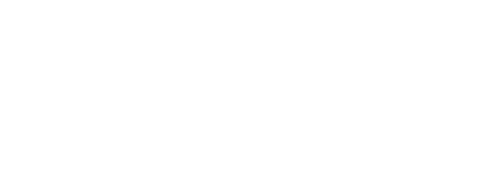 Сафонов Александр Сергеевич№ вариантаКомбинация значений признаковРезультат Услуги, за которым обращается заявитель «Предоставление разрешения на осуществление деятельности по перевозке пассажиров и багажа легковым такси»Результат Услуги, за которым обращается заявитель «Предоставление разрешения на осуществление деятельности по перевозке пассажиров и багажа легковым такси»Заявитель, юридическое лицоЗаявитель, индивидуальный предпринимательЗаявитель, физическое лицо, использующее специальный налоговый режим "Налог на профессиональный доход"Представитель, юридическое лицоПредставитель, индивидуальный предпринимательПредставитель, физическое лицо, использующее специальный налоговый режим "Налог на профессиональный доход"Результат Услуги, за которым обращается заявитель «Аннулирование действия разрешения на осуществление деятельности по перевозке пассажиров и багажа легковым такси»Результат Услуги, за которым обращается заявитель «Аннулирование действия разрешения на осуществление деятельности по перевозке пассажиров и багажа легковым такси»Заявитель, юридическое лицоЗаявитель, индивидуальный предпринимательЗаявитель, физическое лицо, использующее специальный налоговый режим "Налог на профессиональный доход"Представитель, юридическое лицоПредставитель, индивидуальный предпринимательПредставитель, физическое лицо, использующее специальный налоговый режим "Налог на профессиональный доход"Результат Услуги, за которым обращается заявитель «Внесение изменений в региональный реестр перевозчиков легковым такси»Результат Услуги, за которым обращается заявитель «Внесение изменений в региональный реестр перевозчиков легковым такси»Заявитель, юридическое лицоЗаявитель, индивидуальный предпринимательЗаявитель, физическое лицо, использующее специальный налоговый режим "Налог на профессиональный доход"Представитель, юридическое лицоПредставитель, индивидуальный предпринимательПредставитель, физическое лицо, использующее специальный налоговый режим "Налог на профессиональный доход"Результат Услуги, за которым обращается заявитель «Получение выписки из регионального реестра перевозчиков легковым такси»Результат Услуги, за которым обращается заявитель «Получение выписки из регионального реестра перевозчиков легковым такси»Заявитель, юридическое лицоЗаявитель, индивидуальный предпринимательЗаявитель, физическое лицо, использующее специальный налоговый режим "Налог на профессиональный доход"Представитель, юридическое лицоПредставитель, индивидуальный предпринимательПредставитель, физическое лицо, использующее специальный налоговый режим "Налог на профессиональный доход"№ п/пПризнак заявителяЗначения признака заявителяРезультат Услуги «Предоставление разрешения на осуществление деятельности по перевозке пассажиров и багажа легковым такси»Результат Услуги «Предоставление разрешения на осуществление деятельности по перевозке пассажиров и багажа легковым такси»Результат Услуги «Предоставление разрешения на осуществление деятельности по перевозке пассажиров и багажа легковым такси»Кто обращается за услугой?1. Заявитель.2. ПредставительКатегория заявителя1. Юридическое лицо.2. Индивидуальный предприниматель.3. Физическое лицо, использующее специальный налоговый режим "Налог на профессиональный доход"Результат Услуги «Аннулирование действия разрешения на осуществление деятельности по перевозке пассажиров и багажа легковым такси»Результат Услуги «Аннулирование действия разрешения на осуществление деятельности по перевозке пассажиров и багажа легковым такси»Результат Услуги «Аннулирование действия разрешения на осуществление деятельности по перевозке пассажиров и багажа легковым такси»Кто обращается за услугой?1. Заявитель.2. ПредставительКатегория заявителя1. Юридическое лицо.2. Индивидуальный предприниматель.3. Физическое лицо, использующее специальный налоговый режим "Налог на профессиональный доход"Результат Услуги «Внесение изменений в региональный реестр перевозчиков легковым такси»Результат Услуги «Внесение изменений в региональный реестр перевозчиков легковым такси»Результат Услуги «Внесение изменений в региональный реестр перевозчиков легковым такси»Кто обращается за услугой?1. Заявитель.2. ПредставительКатегория заявителя1. Юридическое лицо.2. Индивидуальный предприниматель.3. Физическое лицо, использующее специальный налоговый режим "Налог на профессиональный доход"Результат Услуги «Получение выписки из регионального реестра перевозчиков легковым такси»Результат Услуги «Получение выписки из регионального реестра перевозчиков легковым такси»Результат Услуги «Получение выписки из регионального реестра перевозчиков легковым такси»Кто обращается за услугой?1. Заявитель.2. ПредставительКатегория заявителя1. Юридическое лицо.2. Индивидуальный предприниматель.3. Физическое лицо, использующее специальный налоговый режим "Налог на профессиональный доход"